CENTRALIZUOTOS FINANSŲ IR TURTO TARNYBOS PRIE KRAŠTO APSAUGOS MINISTERIJOS DIREKTORIUSĮSAKYMASDĖL CENTRALIZUOTOS FINANSŲ IR TURTO TARNYBOS PRIE KAM  2008 M. RUGSĖJO 24 D. ĮSAKYMO NR. 27 „DĖL CENTRALIZUOTOS FINANSŲ IR TURTO TARNYBOS PRIE KAM  VYKDOMŲ SUPAPRASTINTŲ VIEŠŲJŲ PIRKIMŲ TAISYKLIŲ PATVIRTINIMO“ PAKEITIMO2013 m. kovo  12  d. Nr. N – 9/1VilniusPakeičiu Dėl Centralizuotos finansų ir turto tarnybos prie KAM viršininko 2008 m. rugsėjo 24 d. įsakymą Nr. 27 „Dėl Centralizuotos finansų ir turto tarnybos prie KAM vykdomų supaprastintų viešųjų pirkimų taisyklių patvirtinimo“ ir išdėstau jį nauja redakcija:CENTRALIZUOTOS FINANSŲ IR TURTO TARNYBOS PRIE KRAŠTO APSAUGOS MINISTERIJOS DIREKTORIUSĮSAKYMASDĖL CENTRALIZUOTOS FINANSŲ IR TURTO TARNYBOS PRIE KAM  VYKDOMŲ SUPAPRASTINTŲ VIEŠŲJŲ PIRKIMŲ TAISYKLIŲ PATVIRTINIMOVadovaudamasi Lietuvos Respublikos viešųjų pirkimų įstatymo (Žin., 1996, Nr. 54-2000; 2006, Nr. 4-102; 2009, Nr. 93-3986) 85 straipsnio 2 dalimi ir Lietuvos Respublikos viešųjų pirkimų, atliekamų gynybos ir saugumo srityje, įstatymo (Žin., 2011, Nr. 85-4135) 17 straipsnio 4 dalimi, tvirtinu Centralizuotos finansų ir turto tarnybos prie KAM vykdomų supaprastintų viešųjų pirkimų taisykles.“Direktoriaus pavaduotoja,atliekanti direktoriaus funkcijas	 	     	              Inga Anuškevičiūtė___________________________Išsiųsti: CFTT skyriamsGrupė: įsigijimų valdymasPATVIRTINTACentralizuotos finansų ir turto tarnybos prie KAM viršininko . rugsėjo 24 d. įsakymu Nr. 27(Centralizuotos finansų ir turto tarnybos prie KAM                    direktoriaus 2013 m. kovo 12   d. įsakymo Nr.  N – 9/1  redakcija)CENTRALIZUOTOS FINANSŲ IR TURTO TARNYBOS PRIE KAM VYKDOMŲ SUPAPRASTINTŲ VIEŠŲJŲ PIRKIMŲ TAISYKLĖSI. BENDROSIOS NUOSTATOS1. Centralizuotos finansų ir turto tarnybos prie KAM vykdomų supaprastintų viešųjų pirkimų taisyklės (toliau – Taisyklės) nustato perkančiosios organizacijos Centralizuotos finansų ir turto tarnybos prie KAM (toliau – CFTT) vykdomų Lietuvos Respublikos viešųjų pirkimų įstatymo (Žin., 1996, Nr. 84-2000; 2006, Nr. 4-102) (toliau – Viešųjų pirkimų įstatymas) reglamentuojamų supaprastintų viešųjų pirkimų ir Lietuvos Respublikos viešųjų pirkimų, atliekamų gynybos ir saugumo srityje, įstatymo (Žin., 2011, Nr. 85-4135) (toliau – Viešųjų pirkimų, atliekamų gynybos ir saugumo srityje, įstatymas) reglamentuojamų supaprastintų mažos vertės viešųjų pirkimų (toliau – pirkimai) būdus ir jų atlikimo procedūrų tvarką, pirkimo dokumentų rengimo ir teikimo tiekėjams reikalavimus, ginčų nagrinėjimo procedūras.Viešųjų pirkimų, atliekamų gynybos ir saugumo srityje, įstatymo reglamentuojamiems supaprastintiems mažos vertės pirkimams netaikomi šių Taisyklių II, XI, XII ir XIII skyriuose nustatyti reikalavimai. Apie šiuos pirkimus, Viešojo pirkimo komisijos (toliau – Komisijos) ar pirkimo organizatoriaus motyvuotu sprendimu, gali būti skelbiama Viešųjų pirkimų, atliekamų gynybos ir saugumo srityje, įstatymo 44 straipsnyje nustatyta tvarka ir jie gali būti atliekami Viešųjų pirkimų, atliekamų gynybos ir saugumo srityje, įstatyme nustatytais pirkimo būdais.11. Taisyklių reikalavimai netaikomi perkant literatūros, mokslo ir meno kūrinių autorių, atlikėjų ar jų kolektyvo paslaugų, taip pat mokslo, kultūros ir meno sričių projektų vertinimo ir pretendentų gauti teisės aktų nustatyta tvarka įsteigtas premijas veiklos šiose srityse vertinimo paslaugas.2. Atlikdama pirkimus, CFTT vadovaujasi Viešųjų pirkimų įstatymu, Lietuvos Respublikos valstybės ir tarnybos paslapčių įstatymu (Žin., 1999, Nr. 105-3019; 2004, Nr. 4-29) (toliau – Valstybės ir tarnybos paslapčių įstatymas), Lietuvos Respublikos civiliniu kodeksu (Žin., 2000, Nr. 74-2262), šiomis Taisyklėmis ir kitais teisės aktais. 3. Pirkimai atliekami laikantis lygiateisiškumo, nediskriminavimo, skaidrumo, abipusio pripažinimo ir proporcingumo principų, konfidencialumo ir nešališkumo reikalavimų, kartu nepažeidžiant įslaptintos informacijos apsaugos ir tiekimo patikimumo reikalavimų. priimant sprendimus dėl pirkimo sąlygų, vadovaujamasi racionalumo principu.4. Taisyklėse vartojamos sąvokos:4.1. pirkimo organizatorius – Centralizuotos finansų ir turto tarnybos prie KAM direktoriaus (toliau – direktorius) arba jo įgalioto asmens paskirtas valstybės tarnautojas, profesinės karo tarnybos karys ar darbuotojas, dirbantis pagal darbo sutartį (toliau – darbuotojas), kuris Taisyklių nustatyta tvarka organizuoja ir atlieka supaprastintus pirkimus, patenkančius į Viešųjų pirkimų įstatymo taikymo sritį, kai jiems atlikti nesudaroma Komisija;4.2. apklausa – pirkimo būdas, kai CFTT raštu arba žodžiu kviečia pasirinktus tiekėjus pateikti pasiūlymus, ir perka prekes, paslaugas ar darbus iš mažiausią kainą pasiūliusio ar ekonomiškiausią pasiūlymą pateikusio tiekėjo.5. Kitos Taisyklėse vartojamos sąvokos nustatytos Viešųjų pirkimų įstatyme, Viešųjų pirkimų, atliekamų gynybos ir saugumo srityje, įstatyme, Valstybės ir tarnybos paslapčių įstatyme ir šiuos įstatymus įgyvendinančiuose teisės aktuose.II. PIRKIMŲ PASKELBIMAS6. Apie supaprastinto atviro konkurso, supaprastinto riboto konkurso ir supaprastintų skelbiamų derybų būdu atliekamus pirkimus skelbiama Viešųjų pirkimų įstatymo 86 straipsnyje nustatyta tvarka. Šių Taisyklių 85 punkte nustatytais atvejais atliekant pirkimą apklausos būdu, apie pirkimą gali būti skelbiama Viešųjų pirkimų įstatymo 86 straipsnyje nustatyta tvarka. Sprendimą dėl skelbimo apie pirkimą, atliekamą apklausos būdu, paskelbimo priima Komisija arba pirkimo organizatorius.7. Kai apklausos būdu neskelbiant apie pirkimą perkamos Viešųjų pirkimų įstatymo 2 priedėlio B paslaugų sąraše nurodytos paslaugos, kurių pirkimo vertė yra ne mažesnė, negu nustatyta tarptautinio pirkimo vertės riba, Viešųjų pirkimų įstatymo 86 straipsnyje nustatyta tvarka gali būti paskelbtas pranešimas dėl savanoriško ex ante skaidrumo. Sprendimą dėl šio pranešimo paskelbimo priima Komisija arba pirkimo organizatorius.8. Apie sudarytą pirkimo ar preliminariąją sutartį dėl Viešųjų pirkimų įstatymo 2 priedėlio B paslaugų sąraše nurodytų paslaugų, kurių pirkimo vertė yra ne mažesnė negu nustatyta tarptautinio pirkimo vertės riba, Viešųjų pirkimų tarnybai jos nustatyta tvarka pateikiamas skelbimas. Skelbimas pateikiamas ne vėliau kaip per 48 dienas po pirkimo ar preliminariosios sutarties sudarymo Skelbime nurodoma, ar KAM sutinka, kad skelbimas būtų paskelbtas.III. PIRKIMO DOKUMENTŲ RENGIMAS, TEIKIMAS IR PAAIŠKINIMAI 9. Pirkimo dokumentus rengia Komisija arba pirkimo organizatorius. Pirkimo dokumentai gali būti nerengiami, kai apklausa atliekama žodžiu.10. Kai perkama supaprastinto atviro konkurso, supaprastinto riboto konkurso ar supaprastintų skelbiamų derybų būdu ir kai apklausa atliekama raštu, turi būti rengiamas kvietimas pateikti pasiūlymą (pirkimo sąlygos) ir kiti pirkimo dokumentai (pirkimo dokumentų paaiškinimai, pranešimai tiekėjams ir kt.).11. Pirkimo dokumentai rengiami lietuvių kalba. Papildomai pirkimo dokumentai gali būti rengiami ir kitomis kalbomis.12. Pirkimo dokumentai turi būti tikslūs, aiškūs, be dviprasmybių, kad tiekėjai galėtų pateikti pasiūlymus, o CFTT nupirkti tai, ko reikia.13. Pirkimo dokumentuose nustatyti reikalavimai negali dirbtinai riboti tiekėjų galimybių dalyvauti pirkime ar sudaryti sąlygas dalyvauti tik konkretiems tiekėjams.14. Pirkimo dokumentuose pateikiama:14.1. nuoroda į šias Taisykles; 14.2. CFTT valstybės tarnautojų, profesinės karo tarnybos karių, darbuotojų, dirbančių pagal darbo sutartis, arba Komisijos narių (vieno ar kelių), kurie įgalioti palaikyti tiesioginį ryšį su tiekėjais ir gauti iš jų (ne tarpininkų) pranešimus, susijusius su pirkimų procedūromis, vardai, pavardės, adresai, telefonų ir faksų numeriai;14.3. pasiūlymų rengimo reikalavimai; 14.4. data, iki kada turi galioti pasiūlymas, arba laikotarpis, kurį turi galioti pasiūlymas;14.5. prekių, paslaugų, darbų pavadinimas, kiekis (apimtis), su prekėmis teiktinų paslaugų pobūdis, prekių tiekimo, paslaugų teikimo ar darbų atlikimo terminai;14.6. techninė specifikacija, parengta vadovaujantis Pirkimų organizavimo krašto apsaugos sistemoje tvarkos apraše, patvirtintame Lietuvos Respublikos krašto apsaugos ministro . liepos 30 d. įsakymu Nr. V-768 arba Perkančiosios organizacijos Krašto apsaugos ministerijos vykdomų decentralizuotų pirkimų organizavimo tvarkos apraše, patvirtintame Lietuvos Respublikos krašto apsaugos ministro . sausio 12 d. įsakymu Nr. V-25, nustatyta tvarka;14.7. informacija, ar leidžiama pateikti pasiūlymus parduoti tik dalį prekių, darbų ar paslaugų, šios dalies (dalių) apibūdinimas; 14.8. informacija, ar leidžiama pateikti alternatyvius pasiūlymus, šių pasiūlymų reikalavimai;14.9. tiekėjų kvalifikacijos reikalavimai, tarp jų ir reikalavimai atskiriems bendrą paraišką ar pasiūlymą pateikiantiems tiekėjams; 14.10. tiekėjų kvalifikacijos vertinimo tvarka ir mažiausias pateikti pasiūlymus kviečiamų kandidatų skaičius; 14.11. tiekėjų kvalifikaciją patvirtinančių dokumentų sąrašas; 14.12. informacija, kaip turi būti apskaičiuota ir išreikšta pasiūlymuose nurodoma pirkimo kaina;14.13. informacija, kad kandidatas ar dalyvis savo pasiūlyme nurodytų, kokius subrangovus, subtiekėjus ar subteikėjus jis ketina pasitelkti ir gali būti reikalaujama, kad kandidatas ar dalyvis savo pasiūlyme nurodytų kokiai pirkimo daliai jis ketina pasitelkti subrangovus, subtiekėjus ar subteikėjus; Šis reikalavimas gali būti netaikomas mažos vertės pirkimų atveju.14.14. informacija, kad pasiūlymuose nurodytos kainos bus vertinamos litais. Jeigu pasiūlymuose kainos nurodytos užsienio valiuta, jos bus perskaičiuojamos litais pagal Lietuvos banko nustatytą ir paskelbtą lito ir užsienio valiutos santykį paskutinę pasiūlymų pateikimo termino dieną;14.15. pasiūlymų pateikimo būdai ir tvarka;14.16.vokų su pasiūlymais atplėšimo vieta, data, valanda ir minutė; 14.17. vokų su pasiūlymais atplėšimo ir pasiūlymų nagrinėjimo procedūros;14.18. pasiūlymų vertinimo kriterijai, kiekvieno jų svarba (lyginamasis svoris ir (ar) eilės tvarka) bendram įvertinimui, vertinimo taisyklės ir procedūros; 14.19. siūlomos pasirašyti pirkimo sutarties sąlygos pagal Viešųjų pirkimų įstatymo 18 straipsnio 6 dalies arba Viešųjų pirkimų, atliekamų gynybos ir saugumo srityje, įstatymo 50 straipsnio 5 dalies reikalavimus ar sutarties projektas;14.20. pasiūlymų galiojimo užtikrinimo, jei reikalaujama, ir pirkimo sutarties įvykdymo užtikrinimo reikalavimai;14.21. jei nustatomas reikalavimas, kad ūkio subjektų grupė, kurios pasiūlymas bus pripažintas geriausiu, įgytų tam tikrą teisinę formą, – teisinės formos reikalavimai;14.22. būdai, kuriais tiekėjai gali prašyti pirkimo dokumentų paaiškinimų, taip pat būdai, kuriais CFTT savo iniciatyva gali paaiškinti (patikslinti) pirkimo dokumentus;14.23. pasiūlymų keitimo ir atšaukimo tvarka;14.24. reikalavimas pateikti Lietuvos Respublikos Vyriausybės įgaliotos institucijos nustatytos formos tiekėjo deklaraciją, kurioje nurodoma, kad tiekėjas nedavė ir neketina duoti Komisijos nariams, ekspertams, CFTT vadovui, valstybės tarnautojams, profesinės karo tarnybos kariams, darbuotojams, dirbantiems pagal darbo sutartis, ar kitų tiekėjų atstovams pinigų, dovanų, nesuteikė jokių paslaugų ar kitokio atlygio už sudarytas ar nesudarytas sąlygas, susijusias su palankiais veiksmais laimėti pirkimus; su kokiais ūkio subjektais tiekėjas yra susijęs Lietuvos Respublikos konkurencijos įstatymo (Žin., 1999, Nr. 30-856) 3 straipsnio 12 dalyje nustatytais būdais, ir patvirtinama, kad jeigu vienas ar keli iš jo nurodytų ūkio subjektų, su kuriais jis yra susijęs, dalyvauja pirkime ir pateikia savarankišką pasiūlymą (pasiūlymus), tiekėjas šiame pirkime veikia nepriklausomai nuo jų ir jie laikytini konkurentais; kad tiekėjas nedalyvauja Konkurencijos įstatymo 5 straipsnyje nurodytuose draudžiamuose susitarimuose ir susitarimuose, pažeidžiančiuose Viešųjų pirkimų įstatymo 3 straipsnyje nurodytus principus;14.25. jeigu, vadovaujantis Viešųjų pirkimų įstatymo 13 straipsniu arba Viešųjų pirkimų, atliekamų gynybos ir saugumo srityje, įstatymo 18 straipsniu, pirkimo dokumentuose nustatomos sąlygos, sudarančios galimybę pirkime dalyvauti tik neįgaliųjų socialinėms įmonėms, arba nustatoma, kad pirkimas bus atliekamas pagal remiamų asmenų, kurių dauguma yra neįgalieji, įdarbinimo programas, arba pirkimas atliekamas pagal Viešųjų pirkimų įstatymo 91 straipsnio reikalavimus – nuoroda į tokį pirkimą ir reikalavimas, kad tiekėjas pagrįstų, kad jis atitinka minėtų straipsnių reikalavimus, – pateiktų kompetentingos institucijos išduotą dokumentą ar tiekėjo patvirtintą deklaraciją;14.26. informacija apie atidėjimo termino taikymą, ginčų nagrinėjimo tvarką;14.27. kita reikalinga informacija.15. Viešųjų pirkimų, atliekamų gynybos ir saugumo srityje, įstatymo reglamentuojamų supaprastintų mažos vertės pirkimų atveju, atsižvelgiant į konkretau pirkimo ypatumus, gali būti nustatomi šio įstatymo 41 ir 42 straipsniuose numatyti informacijos saugumo ir tiekimo patikimumo reikalavimai.16. Mažos vertės pirkimų atveju, taip pat kai pasiūlymą pateikti kviečiamas tik vienas tiekėjas, pirkimo dokumentuose gali būti pateikiama ne visa šių Taisyklių 14 punkte nurodyta informacija, jeigu manoma, kad visa informacija yra nereikalinga.17. Pirkimo dokumentai, kuriuos įmanoma pateikti elektroninėmis priemonėmis, įskaitant technines specifikacijas, dokumentų paaiškinimus (patikslinimus), taip pat atsakymus į tiekėjų klausimus, skelbiami Centrinėje viešųjų pirkimų informacinėje sistemoje (toliau – CVP IS) kartu su skelbimu apie pirkimą. Jeigu pirkimo dokumentų neįmanoma paskelbti CVP IS, taip pat pirkimą atliekant apklausos būdu, tiekėjui pirkimo dokumentai pateikiami kitomis priemonėmis – paštu arba per kurjerį, faksu, elektroninėmis priemonėmis, telefonu arba šių priemonių deriniu. Jeigu pirkimo dokumentuose yra įslaptintos informacijos, pirkimo dokumentai pateikiami laikantis Valstybės ir tarnybos paslapčių įstatyme nustatytų reikalavimų.18. Tiekėjams pirkimo dokumentai turi būti pateikiami nuo skelbimo apie pirkimą paskelbimo ar kvietimo išsiuntimo tiekėjams dienos iki pasiūlymo pateikimo termino pabaigos. Pirkimo dokumentai pateikiami to prašiusiam tiekėjui nedelsiant, bet ne vėliau kaip per 1 darbo dieną gavus prašymą. Kai pirkimo dokumentai skelbiami CVP IS, KAM ar kitoje interneto svetainėje, papildomai jie neteikiami.19. Tiekėjas gali paprašyti, kad CFTT paaiškintų pirkimo dokumentus. CFTT ne vėliau kaip per 3 darbo dienas nuo prašymo gavimo dienos atsako į kiekvieną tiekėjo rašytinį prašymą paaiškinti pirkimo dokumentus, jeigu jis gautas ne vėliau kaip prieš 4 darbo dienas iki pirkimo pasiūlymų pateikimo termino pabaigos. CFTT, atsakydama tiekėjui, kartu siunčia paaiškinimus ir visiems kitiems tiekėjams, kuriems buvo pateikti pirkimo dokumentai ir (arba), kurie priėmė kvietimą dalyvauti pirkime CVP IS. Jei pirkimo dokumentai buvo skelbti internete, ten pat paskelbiami pirkimo dokumentų paaiškinimai. Atsakymas turi būti siunčiamas taip, kad tiekėjas jį gautų ne vėliau kaip likus 1 darbo dienai iki pasiūlymų pateikimo termino pabaigos. 20. Nesibaigus pasiūlymų pateikimo terminui, CFTT savo iniciatyva gali paaiškinti (patikslinti) pirkimo dokumentus, patikslindama ir paskelbtą informaciją. Paaiškinimai išsiunčiami (paskelbiami) ne vėliau kaip likus 1 darbo dienai iki pasiūlymų pateikimo termino pabaigos.21. Prireikus CFTT rengia susitikimą su tiekėjais.22. Jeigu pirkimo dokumentus paaiškinusi (patikslinusi) CFTT paaiškinimų negali pateikti šių Taisyklių 19 punkte nustatytais terminais, ji pratęsia pasiūlymų pateikimo terminą. Šis terminas pratęsiamas protingumo kriterijų atitinkančiam laikui, per kurį tiekėjai, rengdami pirkimo pasiūlymus, galėtų atsižvelgti į šiuos paaiškinimus (patikslinimus) ir tinkamai parengti pasiūlymus. CFTT atsižvelgia į tai, kad paaiškinus (patikslinus) pirkimo dokumentus (pavyzdžiui, supaprastinus (sumažinus) tiekėjų kvalifikacijos reikalavimus) gali atsirasti naujų tiekėjų, norinčių dalyvauti pirkime, todėl pasiūlymų pateikimo terminą nustato tokį, kad šie tiekėjai spėtų susipažinti su pirkimo dokumentais ir parengti pasiūlymus.23. Pranešimai apie pasiūlymų pateikimo termino pratęsimą išsiunčiami visiems tiekėjams, kuriems buvo pateikti pirkimo dokumentai, arba visiems tiekėjams, priėmusiems kvietimą dalyvauti pirkime CVP IS. Jei pirkimo dokumentai skelbiami KAM interneto svetainėje, apie pasiūlymų pateikimo termino pratęsimą taip pat paskelbiama joje.IV. PASIŪLYMŲ IR PARAIŠKŲ RENGIMo IR PATEIKIMo REIKALAVIMAI24. Pirkimo dokumentuose nustatant pasiūlymų ir paraiškų rengimo ir pateikimo reikalavimus, turi būti nurodyta, kad: 24.1. paraiška ir pasiūlymas turi būti pateikiami raštu ir pasirašyti tiekėjo ar jo įgalioto asmens, o elektroninėmis priemonėmis teikiamas pasiūlymas turi būti pateiktas su saugiu elektroniniu parašu, atitinkančiu Lietuvos Respublikos elektroninio parašo įstatymo (Žin., 2000, Nr. 61-1827) nustatytus reikalavimus;24.2. ne elektroninėmis priemonėmis teikiami pasiūlymai turi būti įdėti į voką, kuris užklijuojamas, ant jo užrašomas pirkimo pavadinimas, tiekėjo pavadinimas ir adresas, nurodoma „neatplėšti iki...“ (pasiūlymų pateikimo termino pabaigos). Šis reikalavimas netaikomas mažos vertės pirkimams;24.3. jeigu CFTT numato pasiūlymus vertinti pagal ekonomiškai naudingiausio pasiūlymo vertinimo kriterijų, vertindama ekspertinių vertinimų metodais, tiekėjai pasiūlymo kainą turi pateikti viename užklijuotame voke, o likusias pasiūlymo dalis (techninius pasiūlymo duomenis ir kitą informaciją ir dokumentus) – kitame užklijuotame voke. Šie abu vokai turi būti įdėti į bendrą voką, jis taip pat užklijuojamas. Pasiūlymo (su priedais) lapai turi būti sunumeruoti, susiūti ir paskutinio lapo antrojoje pusėje patvirtinti tiekėjo ar jo įgalioto asmens parašu, nurodytas tiekėjo ar jo įgalioto asmens vardas, pavardė, pareigos (jei yra) ir pasiūlymą sudarančių lapų skaičius. Kartu su kitais pasiūlymo lapais įsiuvama ir sunumeruojama pasiūlymo galiojimo užtikrinimą patvirtinančio dokumento kopija. Pasiūlymo galiojimo užtikrinimą patvirtinantis dokumentas neįsiuvamas ir nenumeruojamas, o įdedamas į bendrą voką. Reikalavimas pasiūlymą pateikti dviejuose vokuose netaikomas pirkimą atliekant supaprastintų skelbiamų derybų ar apklausos būdu, kai pirkimo metu gali būti deramasi dėl pasiūlymo sąlygų. Ši nuostata netaikoma, kai pasiūlymas perduodamas elektroninėmis priemonėmis. 25. Pirkimo dokumentuose turi būti nurodyta, kad tiekėjas gali pateikti tik vieną pasiūlymą, o jeigu pirkimas suskirstytas į atskiras dalis, kurių kiekvienai numatoma sudaryti atskirą pirkimo sutartį, tiekėjas gali pateikti po vieną pasiūlymą vienai, kelioms ar visoms pirkimo dalims, išskyrus atvejus, kai pirkimo dokumentuose leidžiama pateikti alternatyvius pasiūlymus;V. TECHNINĖ SPECIFIKACIJA26. Atliekant pirkimus, išskyrus mažos vertės, techninė specifikacija rengiama vadovaujantis Viešųjų pirkimų įstatymo 25 straipsnio ir Viešųjų pirkimų, atliekamų gynybos ir saugumo srityje, įstatymo 38 straipsnio nuostatomis. Rengiant techninę specifikaciją mažos vertės pirkimams, gali būti nesivadovaujama Viešųjų pirkimų įstatymo 25 straipsnio ar Viešųjų pirkimų, atliekamų gynybos ir saugumo srityje, įstatymo 38 straipsnio nuostatomis, tačiau turi būti užtikrintas Viešųjų pirkimų įstatymo 3 straipsnyje arba Viešųjų pirkimų, atliekamų gynybos ir saugumo srityje, įstatymo 6 straipsnyje nurodytų principų laikymasis.27. Rengiant techninę specifikaciją, nurodomos pirkimo objekto arba pirkimo objekto panaudojimo tikslo ir sąlygų savybės (pavyzdžiui, našumas, matmenys, energijos suvartojimas, norima gauti nauda naudojant pirkimo objektą ir pan.) ir reikalavimų šioms savybėms reikšmės. Reikšmės nurodomos ribiniais dydžiais („ne daugiau kaip ...“, „ne mažiau kaip ...“) arba reikšmių diapazonais („nuo ... iki ...“). Tik pagrįstais atvejais reikšmės gali būti nurodomos tiksliai („turi būti lygu ...“). 28. Jeigu kartu su paslaugomis perkamos prekės ir (ar) darbai, su prekėmis – paslaugos, darbai, o su darbais – prekės ir paslaugos, techninėje specifikacijoje atitinkamai nustatomi reikalavimai ir kartu perkamoms prekėms, darbams ar paslaugoms.29. Jei leidžiama pateikti alternatyvius pasiūlymus, pirkimo dokumentuose nurodomi minimalūs reikalavimai, kuriuos turi atitikti alternatyvūs pasiūlymai.30. Gali būti paprašyta pateikti oficialių institucijų išduotus dokumentus (jei tokie išduodami), ar prekės, darbai ar paslaugos atitinka teisės aktuose nustatytus privalomuosius techninius reikalavimus. Pirkimo dokumentuose gali būti reikalaujama pateikti tiekėjo tiekiamų prekių, atliekamų darbų ar teikiamų paslaugų aprašymus, pavyzdžius ar nuotraukas arba paprašyti tiekėjo leidimo apžiūrėti pirkimo objektą.VI. TIEKĖJŲ KVALIFIKACIJOS PATIKRINIMAS31. Siekiant įsitikinti, ar tiekėjas bus pajėgus įvykdyti pirkimo sutarties sąlygas, vadovaujantis Viešųjų pirkimų įstatymo 32–38 straipsnių ar Viešųjų pirkimų, atliekamų gynybos ir saugumo srityje, įstatymo 32–37 straipsnių nuostatomis ir atsižvelgiant į kitų teisės aktų nuostatas pirkimų dokumentuose nustatomi tiekėjų kvalifikacijos reikalavimai ir atliekamas tiekėjų kvalifikacijos patikrinimas. 32. Tiekėjų kvalifikacijos Komisijos arba pirkimo organizatoriaus sprendimu neprivaloma tikrinti, kai:: 32.1. atliekant pirkimą, apie kurį buvo skelbta, visi gauti pasiūlymai neatitiko pirkimo dokumentų reikalavimų arba buvo pasiūlytos per didelės, CFTT nepriimtinos kainos, o pirkimo sąlygos iš esmės nekeičiamos ir dalyvauti apklausos būdu atliekamame pirkime kviečiami visi pasiūlymus pateikę tiekėjai, atitinkantys nustatytus minimalius kvalifikacijos reikalavimus;32.2. dėl techninių priežasčių, meninio kūrinio sukūrimo arba įsigijimo ar dėl objektyvių aplinkybių, patentų, kitų intelektinės nuosavybės ar išimtinių teisių apsaugos tik konkretus tiekėjas gali tiekti reikalingas prekes, teikti paslaugas ar atlikti darbus ir kai nėra jokios kitos alternatyvos;32.3. kai CFTT pagal ankstesnę pirkimo sutartį iš tam tikro tiekėjo pirko prekių arba paslaugų ir nustatė, kad iš jo tikslinga pirkti papildomai, techniniu požiūriu derinant su jau turimomis prekėmis ir suteiktomis paslaugomis, ir jeigu ankstesnieji pirkimai buvo efektyvūs, iš esmės nesikeičia prekių ar paslaugų kainos ir kitos sąlygos, o alternatyvūs pirkimai dėl techninio nesuderinamumo su ankstesniaisiais būtų nepriimtini, nes įsigijus skirtingų techninių charakteristikų prekių ar paslaugų ji negalėtų naudotis anksčiau pirktomis prekėmis ar paslaugomis arba patirtų didelių nuostolių;32.4. prekių biržoje perkamos kotiruojamos prekės;32.5. perkami muziejų eksponatai, archyvų ir bibliotekų dokumentai, prenumeruojami laikraščiai ir žurnalai;32.6. ypač palankiomis sąlygomis perkama iš bankrutuojančių, likviduojamų ar restruktūrizuojamų ūkio subjektų;32.7. Neteko galios;32.8. perkamos licencijos naudotis bibliotekų dokumentais ar duomenų (informacinėmis) bazėmis;32.9. dėl aplinkybių, kurių nebuvo galima numatyti, paaiškėja, kad reikia papildomų darbų arba paslaugų, neįrašytų į sudarytą pirkimo sutartį, be kurių negalima užbaigti pirkimo sutarties vykdymo;32.10. perkamos valstybės tarnautojų, profesinės karo tarnybos karių ir (ar) darbuotojų, dirbančių pagal darbo sutartis, mokymo paslaugos;32.11. perkamos ekspertų komisijų, komitetų, tarybų, kurių sudarymo tvarką nustato Lietuvos Respublikos įstatymai, narių teikiamos nematerialaus pobūdžio (intelektinės) paslaugos;32.12. atliekami mažos vertės pirkimai (išskyrus asmenų leidimus dirbti su įslaptinta informacija ir tiekėjo įmonės patikimumo pažymėjimą, kurie tikrinami visais atvejais, kai jų reikalaujama).VII. PASIŪLYMŲ NAGRINĖJIMAS IR VERTINIMAS33. Pasiūlymai priimami laikantis pirkimo dokumentuose nurodytos tvarkos. Pavėluotai gauti vokai su pirkimo pasiūlymais neatplėšiami ir grąžinami juos pateikusiems tiekėjams. Neužklijuotuose, turinčiuose mechaninių ar kitokių pažeidimų, galinčių kelti abejonių dėl pasiūlymų slaptumo, vokuose pateikti pasiūlymai nepriimami ir grąžinami juos pateikusiems tiekėjams.34. Vokus su pasiūlymais atplėšia, pasiūlymus nagrinėja ir vertina šiame Taisyklių skyriuje nustatyta tvarka pirkimą atliekanti Komisija arba pirkimo organizatorius.35. Vokai su pasiūlymais atplėšiami Komisijos posėdyje arba juos atplėšia pirkimo organizatorius pasibaigus pasiūlymų pateikimo terminui, išskyrus atvejus, kai pasiūlymai vertinami remiantis ekonomiškai naudingiausio pasiūlymo kriterijumi vertinant ekspertinių vertinimų metodais. Vokų atplėšimo posėdis vyksta pirkimo dokumentuose nurodytoje vietoje, prasideda nurodytą dieną, valandą ir minutę. Posėdžio diena ir valanda turi sutapti su pasiūlymų pateikimo termino pabaiga. Nustatytu laiku turi būti atplėšti visi vokai su pasiūlymais, gauti nepasibaigus jų pateikimo terminui. Vokų atplėšimo procedūroje, išskyrus atvejus, kai pirkimo metu gali būti deramasi dėl pasiūlymo sąlygų ir tokiame pirkime dalyvauti kviečiami keli tiekėjai, turi teisę dalyvauti visi pasiūlymus pateikę tiekėjai arba jų atstovai. Kai pasiūlymus leidžiama pateikti vien tik CVP IS priemonėmis, tiekėjų atstovai į vokų atplėšimo posėdį gali būti nekviečiami, o su vokų atplėšimo metu skelbtina informacija supažindinami CVP IS priemonėmis. Tiekėjai gali būti nekviečiami, kai pirkimą vykdo ir vokus atplėšia pirkimo organizatorius. 36. Jeigu pasiūlymai bus vertinami pagal ekonominio naudingumo kriterijų, vokai su pasiūlymais turi būti atplėšiami dviejuose posėdžiuose. Pirmame posėdyje atplėšiami tik tie vokai, kuriuose yra pateikti techniniai pasiūlymo duomenys ir kita informacija bei dokumentai, antrame posėdyje – vokai, kuriuose nurodytos kainos. Antras posėdis gali įvykti tik tada, kai patikrinama, ar tiekėjų kvalifikacija ir pateiktų pasiūlymų techniniai duomenys atitinka pirkimo dokumentuose keliamus reikalavimus, ir pagal pirkimo dokumentuose nustatytus reikalavimus įvertinami pasiūlymų techniniai duomenys. Apie šio patikrinimo ir įvertinimo rezultatus pranešama raštu visiems tiekėjams, kartu nurodant antro vokų su pasiūlymais atplėšimo posėdžio laiką ir vietą. Jeigu patikrinus ir įvertinus pirmame voke tiekėjo pateiktus duomenis atmetamas jo pasiūlymas, neatplėštas vokas su pasiūlyta kaina saugomas kartu su kitais tiekėjo pateiktais dokumentais.37. Atplėšus voką, pasiūlymo paskutinio lapo antrojoje pusėje pasirašo posėdyje dalyvaujantys Komisijos nariai arba pirkimo organizatorius. Ši nuostata netaikoma, kai pasiūlymas perduodamas elektroninėmis priemonėmis.38. Vokų su pasiūlymais atplėšimo procedūroje dalyvaujantiems tiekėjams ar jų atstovams pranešama ši informacija:38.1. pasiūlymą pateikusio tiekėjo pavadinimas, pagrindinės techninės pasiūlymo charakteristikos ir pranešama, ar yra pateiktas pasiūlymo galiojimo užtikrinimas (jei jo reikalaujama), ar pasiūlymas pateiktas nurodytomis elektroninėmis priemonėmis. Jeigu pasiūlymas pateikiamas ne elektroninėmis priemonėmis – ar pateiktas pasiūlymas yra susiūtas, sunumeruotas ir paskutiniojo lapo antrojoje pusėje patvirtintas tiekėjo ar įgalioto asmens parašu, ar nurodytas įgalioto asmens vardas, pavardė, pareigos ir pasiūlymą sudarančių lapų skaičius. Jeigu pageidauja nors vienas vokų su pasiūlymais atplėšimo procedūroje dalyvaujantis tiekėjas ar jo atstovas, turi būti paskelbtos visos pasiūlymų charakteristikos, į kurias bus atsižvelgta vertinant pasiūlymus;38.2. vokų su pasiūlymais, kuriuose nurodytos kainos, atplėšimo procedūroje dalyvaujantiems tiekėjams ar jų atstovams paskelbiamas pasiūlymą pateikusio tiekėjo pavadinimas, pasiūlyme nurodyta kaina. Tuo atveju, kai pasiūlyme nurodyta kaina, išreikšta skaičiais, neatitinka kainos, nurodytos žodžiais, teisinga laikoma kaina, nurodyta žodžiais;38.3. dalyvių reikalavimu – informacija apie dalyvių pasiūlymus, išskyrus tą informaciją, kurią dalyviai nurodė kaip konfidencialią. 39. Vokų su pasiūlymais atplėšimo metu Komisija arba pirkimo organizatorius turi leisti posėdyje dalyvaujantiems suinteresuotiems dalyviams ar jų įgaliotiems atstovams viešai ištaisyti pastebėtus jų pasiūlymų susiuvimo ar įforminimo trūkumus, kuriuos įmanoma ištaisyti posėdžio metu.40. Pasiūlymai nagrinėjami ir vertinami konfidencialiai, nedalyvaujant pasiūlymus pateikusiems tiekėjams ar jų atstovams.41. Nagrinėjant pasiūlymus:41.1. tikrinama, išskyrus šių Taisyklių 32 punkte nurodytus atvejus, dalyvių pasiūlymuose pateiktų kvalifikacijos duomenų atitiktis pirkimo dokumentuose nustatytiems minimaliems kvalifikacijos reikalavimams. Jeigu nustatoma, kad dalyvio pateikti kvalifikacijos duomenys yra neišsamūs arba netikslūs, privaloma prašyti tiekėjo juos patikslinti;41.2. tikrinama, ar pasiūlymas atitinka pirkimo dokumentuose nustatytus reikalavimus;41.3. radus pasiūlyme nurodytos kainos apskaičiavimo klaidų, privaloma paprašyti dalyvių per CFTT nurodytą terminą ištaisyti pasiūlyme pastebėtas aritmetines klaidas, nekeičiant vokų su pasiūlymais atplėšimo posėdžio metu paskelbtos kainos. Taisydamas pasiūlyme nurodytas aritmetines klaidas, dalyvis neturi teisės atsisakyti kainos sudėtinių dalių arba papildyti kainą naujomis dalimis. Jei dalyvis per CFTT nurodytą terminą neištaiso aritmetinių klaidų ir (ar) nepaaiškina pasiūlymo, jo pasiūlymas laikomas neatitinkančiu pirkimo dokumentuose nustatytų reikalavimų;41.4. kai pateiktame pasiūlyme nurodoma prekių, paslaugų ar darbų kaina yra neįprastai maža, privaloma raštu pareikalauti, kad dalyvis raštu pagrįstų siūlomą neįprastai mažą kainą (pvz., pateiktų reikalingas pasiūlymo detales, kainos sudėtines dalis ir skaičiavimus). Šis reikalavimas netaikomas mažos vertės pirkimų atveju.42. Kilus klausimų dėl pasiūlymų turinio, CFTT gali prašyti, kad dalyviai pateiktų paaiškinimus nekeisdami pasiūlymo. 43. Pasiūlymas atmetamas, jeigu:43.1. tiekėjas neatitiko minimalių kvalifikacijos reikalavimų;43.2. tiekėjas savo pasiūlyme pateikė netikslius ar neišsamius duomenis apie savo kvalifikaciją ir prašomas jų nepatikslino;43.3. pasiūlymas neatitiko pirkimo dokumentuose nustatytų reikalavimų;43.4. visų tiekėjų, kurių pasiūlymai neatmesti dėl kitų priežasčių, buvo pasiūlytos per didelės, CFTT nepriimtinos kainos.43.5. buvo pasiūlyta neįprastai maža prekių, paslaugų ar darbų kaina ir dalyvis CFTT prašymu nepateikė tinkamų neįprastai mažos kainos pagrįstumo įrodymų.44. Neatmesti pasiūlymai vertinami pagal:44.1. ekonomiškai naudingiausio pasiūlymo kriterijų, kai pirkimo sutartis sudaroma su dalyviu, pateikusiu ekonomiškai naudingiausią pasiūlymą, išrinktą pagal pirkimo dokumentuose nustatytus kriterijus, susijusius su pirkimo objektu, – kokybės, kainos, techninių pranašumų, estetinių ir funkcinių, aplinkosaugos charakteristikų, eksploatavimo išlaidų, efektyvumo, garantinės priežiūros ir techninės pagalbos, pristatymo datos, laiko arba pabaigimo laiko; 44.2. mažiausios kainos kriterijų;44.3. perkančiosios organizacijos pirkimo dokumentuose nustatytus su pirkimo objektu susijusius kriterijus, kurie negali nepagrįstai ir neobjektyviai riboti tiekėjų galimybių dalyvauti pirkime ar nesudaro išskirtinių sąlygų konkretiems tiekėjams, pažeidžiant Viešųjų pirkimų įstatymo 3 straipsnio 1 dalyje nustatytus reikalavimus.45. Pagal pirkimo dokumentuose nustatytus vertinimo kriterijus ir tvarką įvertinus pateiktus dalyvių pasiūlymus, sudaroma pasiūlymų eilė (išskyrus atvejus, kai pasiūlymą pateikti kviečiamas tik vienas tiekėjas arba pasiūlymą pateikia tik vienas tiekėjas). Tais atvejais, kai kelių pasiūlymų vertinimo rezultatai yra vienodi, sudarant pasiūlymų eilę pirmas įrašomas tiekėjas, kurio vokas su pasiūlymu įregistruotas anksčiausiai. Laimėjusiu pasiūlymu pripažįstamas pirmasis pasiūlymų eilėje esantis pasiūlymas. 46. Tais atvejais, kai pasiūlymą pateikti kviečiamas tik vienas tiekėjas arba pasiūlymą pateikia tik vienas tiekėjas, jo pasiūlymas laikomas laimėjusiu, jeigu jis neatmetamas pagal šių Taisyklių 43 punkto nuostatas.VIII. PIRKIMO SUTARTIS47. Sudarant Viešųjų pirkimų įstatymo reglamentuojamo pirkimo sutartį, privaloma vadovautis Viešųjų pirkimų įstatymo 18 straipsniu. Mažos vertės pirkimų atveju sudarant pirkimo sutartį, neprivaloma vadovautis Viešųjų pirkimų įstatymo 18 straipsnio 1, 2, 3 ir 6 dalių nuostatomis.48. Sudarant Viešųjų pirkimų, atliekamų gynybos ir saugumo srityje, įstatymo reglamentuojamų supaprastintų mažos vertės pirkimų sutartį, vadovaujamasi Viešųjų pirkimų, atliekamų gynybos ir saugumo srityje, įstatymo 50 straipsnio 7 ir 8 dalių nuostatomis.49. Komisija arba pirkimo organizatorius parengia pirkimo sutarties projektą, suderina jį teisės aktų nustatyta tvarka ir organizuoja pirkimo sutarties pasirašymą. Pirkimo sutartis turi būti sudaroma nedelsiant, bet ne anksčiau negu pasibaigė pirkimo sutarties sudarymo atidėjimo terminas, išskyrus atvejus, kai pagal Viešųjų pirkimų įstatymo ir Viešųjų pirkimų, atliekamų gynybos ir saugumo srityje, įstatymo nuostatas toks atidėjimo terminas gali būti netaikomas.50. Tais atvejais, kai pirkimo sutartis sudaroma raštu, o tiekėjas, kuriam buvo pasiūlyta sudaryti pirkimo sutartį, raštu atsisako ją sudaryti, siūloma sudaryti pirkimo sutartį tiekėjui, kurio pasiūlymas pagal nustatytą pasiūlymų eilę yra pirmas po tiekėjo, atsisakiusio sudaryti pirkimo sutartį. Atsisakymu sudaryti pirkimo sutartį taip pat laikomas bet kuris iš šių atvejų:50.1. tiekėjas nepateikia pirkimo dokumentuose nustatyto pirkimo sutarties įvykdymo užtikrinimo;50.2. tiekėjas nepasirašo pirkimo sutarties iki CFTT nurodyto laiko;50.3. tiekėjas atsisako sudaryti pirkimo sutartį pirkimo dokumentuose nustatytomis sąlygomis;50.4. ūkio subjektų grupė, kurios pasiūlymas pripažintas geriausiu, neįgijo CFTT reikalaujamos teisinės formos.51. Sudarant pirkimo sutartį negali būti keičiama laimėjusio tiekėjo pasiūlymo kaina ar derybų protokole užfiksuota galutinė derybų kaina ir pirkimo dokumentuose bei pasiūlyme nustatytos sąlygos.52. Pirkimo sutartis Komisijos arba pirkimo organizatoriaus sprendimu gali būti sudaroma žodžiu, kai Viešųjų pirkimų įstatymo reglamentuojamo supaprastinto pirkimo arba Viešųjų pirkimų, atliekamų gynybos ir saugumo srityje, įstatymo reglamentuojamo supaprastinto mažos vertės pirkimo sutarties vertė yra mažesnė kaip 10 000 litų be pridėtinės vertės mokesčio (toliau – PVM) ir tiekėjo įsipareigojimai įvykdomi sutarties sudarymo metu. Visais kitais atvejais pirkimo sutartis sudaroma raštu.53. CFTT pirkimo dokumentuose gali nustatyti pirkimo sutarties atlikimo sąlygas, susijusias su socialinėmis ir aplinkos apsaugos reikmėmis, jei jos atitinka Europos Sąjungos teisės aktus.54. Pirkimo sutarties sąlygos pirkimo sutarties galiojimo laikotarpiu negali būti keičiamos, išskyrus tokias pirkimo sutarties sąlygas, kurias pakeitus nebūtų pažeisti Viešųjų pirkimų įstatyme arba Viešųjų pirkimų, atliekamų gynybos ir saugumo srityje, įstatyme nustatyti principai ir tikslai, ir kai tokiems pirkimo sutarties sąlygų pakeitimams yra gautas Viešųjų pirkimų tarnybos sutikimas. Viešųjų pirkimų įstatymo reglamentuojamų pirkimų atveju Viešųjų pirkimų tarnybos sutikimo nereikalaujama, kai atlikus supaprastintą pirkimą sudarytos sutarties vertė yra mažesnė kaip 10 000 Lt (be PVM) arba kai pirkimo sutartis sudaryta atlikus mažos vertės pirkimą.IX. PRELIMINARIOJI SUTARTIS55. Sudarant preliminariąją sutartį privaloma vadovautis Viešųjų pirkimų įstatymo 63 straipsnio arba Viešųjų pirkimų, atliekamų gynybos ir saugumo srityje, įstatymo 49 straipsnio nuostatomis. Preliminariosios sutarties pagrindu gali būti sudaromos viena ar kelios pirkimo sutartys (toliau – pagrindinė sutartis). 56. Preliminarioji sutartis gali būti sudaroma tik raštu. Preliminariosios sutarties pagrindu sudaroma pagrindinė sutartis gali būti sudaroma žodžiu. Tokiu atveju, kai pagrindinė sutartis sudaroma žodžiu, Taisyklių 59–63 punktuose nustatytas bendravimas su tiekėjais gali būti vykdomas žodžiu.57. Preliminariąja sutartimi šalys nustato sąlygas, taikomas preliminariosios sutarties pagrindu sudaromoms pagrindinėms pirkimo sutartims. Preliminariojoje sutartyje turi būti nustatytos esminės pagrindinės sutarties sąlygos: pirkimo sutarties objektas, kaina ir kiekiai ar apimtis, arba kainos, kiekių ar apimties nustatymo sąlygos, kitos sąlygos. Sudarant pagrindinę sutartį šalys negali keisti esminių preliminariosios sutarties sąlygų. CFTT gali priimti sprendimą preliminariojoje sutartyje nustatyti ne tik esmines, bet ir visas jos pagrindu sudaromos pagrindinės sutarties sąlygas.58. CFTT gali sudaryti preliminariąją sutartį su vienu arba keliais tiekėjais. Tais atvejais, kai preliminarioji sutartis sudaroma su keliais tiekėjais, jų turi būti ne mažiau kaip trys, jeigu yra trys ir daugiau nustatytus kvalifikacijos reikalavimus atitinkančių ir priimtinus pasiūlymus pateikusių tiekėjų. Pagrindinė sutartis sudaroma tik su tais tiekėjais, su kuriais buvo sudaryta preliminarioji sutartis.59. Tais atvejais, kai preliminarioji sutartis sudaryta su vienu tiekėju ir joje buvo nustatytos visos pagrindinės sutarties sąlygos, pagrindinė sutartis sudaroma pagal preliminariojoje sutartyje nustatytas sąlygas, kreipiantis į tiekėją raštu dėl pagrindinės sutarties sudarymo.60. Tais atvejais, kai preliminarioji sutartis sudaryta su vienu tiekėju ir joje buvo nustatytos esminės, bet ne visos pagrindinės sutarties sąlygos, CFTT kreipiasi į tiekėją raštu, prašydama papildyti pasiūlymą iki nustatyto termino ir nurodydama, kad papildymas negali pakeisti pasiūlymo esmės.61. Tais atvejais, kai preliminarioji sutartis sudaryta su keliais tiekėjais ir joje buvo nustatytos pagrindinės sutarties sąlygos, pagrindinė sutartis gali būti sudaroma neatnaujinant tiekėjų varžymosi. Preliminariojoje sutartyje nustatomos tiekėjo pasirinkimo sudaryti pagrindinę sutartį aplinkybės. Paprastai taikomas eilės principas: CFTT pirmiausia raštu kreipiasi į tiekėją, kurio pasiūlymas sudarant preliminarią sutartį buvo pripažintas geriausiu, siūlydama preliminariosios sutarties pagrindu sudaryti pagrindinę sutartį. Šiam tiekėjui atsisakius sudaryti pagrindinę sutartį arba paaiškėjus, kad jis negalės tinkamai įvykdyti pagrindinės sutarties, CFTT raštu kreipiasi į kitą tiekėją, iš likusių tiekėjų laikomą geriausiu, siūlydama sudaryti pagrindinę sutartį, ir t. t., kol pasirenkamas tiekėjas, su kuriuo bus sudaroma pagrindinė sutartis.62. Tais atvejais, kai preliminarioji sutartis sudaryta su keliais tiekėjais, pagrindinė sutartis gali būti sudaroma atnaujinant tiekėjų varžymąsi tokiomis pačiomis, kokios nustatytos preliminariojoje sutartyje, arba patikslintomis, o jeigu būtina – kitomis nei preliminariojoje sutartyje nustatytomis sąlygomis Taisyklių 63 punkte nurodyta tvarka.63. Atnaujindama tiekėjų varžymąsi, CFTT:63.1. raštu kreipiasi į visus tiekėjus, su kuriais sudaryta preliminarioji sutartis, ir prašo iki nustatyto termino raštu pateikti pasiūlymus. Kiekvieno pirkimo atveju, atsižvelgiant į pirkimo objekto sudėtingumą ir kitas svarbias aplinkybes, nustato pakankamą terminą pasiūlymams pateikti;63.2. išrenka geriausią pasiūlymą pateikusį tiekėją, vadovaudamasi preliminariojoje sutartyje nustatytais pasiūlymų vertinimo kriterijais, ir su šį pasiūlymą pateikusiu tiekėju sudaro pagrindinę sutartį;63.3. užtikrina, kad pasiūlymai išliktų konfidencialūs iki jų pateikimo termino pabaigos.64. Pagrindinė sutartis preliminariosios sutarties pagrindu gali būti sudaroma iš karto, kai tiekėjas yra raštu (išskyrus pagrindinę sutartį, sudaromą žodžiu) informuojamas, kad jo pasiūlymas pripažintas laimėjusiu ir jis atrinktas sudaryti pagrindinę sutartį. X. PIRKIMO BŪDAI 65. Pirkimai atliekami šiais būdais:65.1. supaprastinto atviro konkurso;65.2. supaprastinto riboto konkurso;65.3. supaprastintų skelbiamų derybų;65.4. apklausos.66. Viešųjų pirkimų, atliekamų gynybos ir saugumo srityje, įstatymo reglamentuojamiems supaprastintiems mažos vertės pirkimams netaikomi šių Taisyklių 65.1-65.3 punktuose nurodyti pirkimo būdai. Viešųjų pirkimų įstatymo reglamentuojamas pirkimas supaprastinto atviro, supaprastinto riboto konkurso ar supaprastintų skelbiamų derybų būdu gali būti atliekamas visais atvejais, teisės aktų nustatyta tvarka apie jį paskelbus. Pirkimas apklausos būdu gali būti atliekamas šių Taisyklių XIV skyriuje nustatytais atvejais. 67. Vadovaujantis Viešųjų pirkimų įstatymo 65 straipsniu arba Viešųjų pirkimų, atliekamų gynybos ir saugumo srityje, įstatymo 48 straipsniu atliekant pirkimus, galima taikyti elektroninę procedūrą – elektroninį aukcioną. Elektroninis aukcionas gali būti taikomas vykdant pirkimą supaprastinto atviro konkurso, supaprastinto riboto konkurso ar apklausos būdais. Elektroninis aukcionas taip pat gali būti taikomas atnaujinant varžymąsi tarp preliminariosios sutarties šalių, kai preliminarioji sutartis sudaryta su keliais tiekėjais.XI. SUPAPRASTINTAS ATVIRAS KONKURSAS68. Vykdant supaprastintą atvirą konkursą, vadovaujamasi šiomis Taisyklėmis. Supaprastinto atviro konkurso dalyvių skaičius neribojamas. Supaprastintas atviras konkursas laikomas įvykusiu, jeigu yra bent vienas neatmestas pasiūlymas.69. Supaprastintame atvirame konkurse derybos tarp CFTT ir dalyvių yra draudžiamos.70. Pasiūlymų pateikimo terminas negali būti trumpesnis kaip 7 darbo dienos nuo skelbimo apie pirkimą paskelbimo CVP IS dienos. XII. SUPAPRASTINTAS RIBOTAS KONKURSAS71. Supaprastintas ribotas konkursas atliekamas etapais: 71.1. šiose Taisyklėse nustatyta tvarka paskelbiama apie pirkimą ir remiantis paskelbtais kvalifikacijos kriterijais atrenkami tie kandidatai, kurie bus kviečiami pateikti pasiūlymus;71.2. vadovaujantis pirkimo dokumentuose nustatytomis sąlygomis, nagrinėjami, vertinami ir palyginami pakviestų dalyvių pateikti pasiūlymai.72. Supaprastintame ribotame konkurse derybos tarp CFTT ir tiekėjų draudžiamos.73. Paraiškų dalyvauti pirkime pateikimo terminas negali būti trumpesnis kaip 7 darbo dienos nuo skelbimo apie pirkimą paskelbimo CVP IS dienos.4. Pasiūlymų pateikimo terminas negali būti trumpesnis kaip 7 darbo dienos nuo kvietimų pateikti pasiūlymus išsiuntimo tiekėjams dienos.75. Skelbime apie pirkimą nurodoma, kiek mažiausia kandidatų bus pakviesta pateikti pasiūlymus ir kokie yra kandidatų kvalifikacinės atrankos kriterijai ir tvarka. Kviečiamų kandidatų skaičius negali būti mažesnis kaip 3.76. Nustatant atrenkamų kandidatų skaičių, kvalifikacinės atrankos kriterijus ir tvarką, privaloma laikytis šių reikalavimų: 76.1. turi būti užtikrinta reali konkurencija; kvalifikacinės atrankos kriterijai turi būti aiškūs ir nediskriminuojantys;76.2. kvalifikacinės atrankos kriterijai turi būti nustatyti Viešųjų pirkimų įstatymo 32–38 straipsnių pagrindu.77. Kvalifikacinė atranka turi būti atliekama tik iš tų kandidatų, kurie atitinka nustatytus minimalius kvalifikacijos reikalavimus.78. Pateikti pasiūlymus turi būti pakviesta ne mažiau kandidatų, negu nustatytas mažiausias kviečiamų kandidatų skaičius. Jeigu minimalius kvalifikacijos reikalavimus atitinka mažiau kandidatų, negu nustatytas mažiausias kviečiamų kandidatų skaičius, pateikti pasiūlymus kviečiami visi kandidatai, kurie atitinka keliamus minimalius kvalifikacijos reikalavimus. Šios procedūros metu negalima kviesti dalyvauti pirkime paraiškų nepateikusių tiekėjų arba kandidatų, kurie neatitinka minimalių kvalifikacijos reikalavimų.XIII. SUPAPRASTINTOS SKELBIAMOS DERYBOS79. Vykdant supaprastintas skelbiamas derybas, apie pirkimą skelbiama šiose Taisyklėse nustatyta tvarka. 80. Supaprastintos skelbiamos derybos gali būti atliekamos ribojant kandidatų skaičių ir jo neribojant. 81. Kai ribojamas kandidatų skaičius, atliekama kvalifikacinė atranka, kaip nustatyta šių Taisyklių 76 ir 77 punktuose. Mažiausias skelbime apie pirkimą nurodomas kandidatų, kurie bus kviečiami derėtis, skaičius negali būti mažesnis kaip 3. Pateikti pasiūlymų turi būti pakviesta ne mažiau kandidatų, negu pirkimo sąlygose nustatytas mažiausias kviečiamų kandidatų skaičius. Jeigu minimalius kvalifikacijos reikalavimus atitinka mažiau kandidatų, negu nustatytas mažiausias kviečiamų kandidatų skaičius, pateikti pasiūlymų kviečiami visi kandidatai, kurie atitinka keliamus minimalius kvalifikacijos reikalavimus. Šios procedūros metu CFTT negali kviesti dalyvauti pirkime paraiškų nepateikusių tiekėjų arba kandidatų, kurie neatitinka minimalių kvalifikacijos reikalavimų.82. Pirminių pasiūlymų, jei kandidatų skaičius neribojamas, ir paraiškų pateikimo, kai ribojamas kandidatų, kurie bus kviečiami derėtis, skaičius, terminas negali būti trumpesnis kaip 7 darbo dienos nuo skelbimo apie pirkimą paskelbimo CVP IS dienos.83. Supaprastintos skelbiamos derybos atliekamos tokiais etapais:83.1. jei atliekama kvalifikacinė atranka, tiekėjų prašoma pateikti paraiškas;83.2. tiekėjai prašomi pateikti pasiūlymus iki skelbime nurodyto termino pabaigos. Kai ribojamas kandidatų skaičius, pirminius pasiūlymus iki pirkimo dokumentuose nustatyto termino kviečiami pateikti kvalifikacinės atrankos metu atrinkti kandidatai;83.3. susipažinus su pirminiais pasiūlymais, minimalius kvalifikacijos reikalavimus atitinkantys dalyviai (kai atliekama kvalifikacinė atranka – visi pirminius pasiūlymus pateikę dalyviai) kviečiami derėtis;83.4. su kiekvienu tiekėju atskirai arba su visais tiekėjais kartu deramasi dėl pasiūlymo sąlygų, siekiant geriausio rezultato. Baigus derybas, dalyvių gali būti prašoma pateikti galutinius kainos pasiūlymus užklijuotuose vokuose. Vokų atplėšimas ir kainos paskelbimas vyksta viešame posėdyje, kuriame turi teisę dalyvauti visi pasiūlymus pateikę tiekėjai ar jų įgalioti atstovai;83.5. vadovaujantis pirkimo dokumentuose nustatyta pasiūlymų vertinimo tvarka ir kriterijais, pagal derybų rezultatus, užfiksuotus pasiūlymuose ir derybų protokoluose, nustatomas geriausias pasiūlymas. 84. Derybų metu turi būti laikomasi šių reikalavimų:84.1. tretiesiems asmenims negalima atskleisti jokios iš tiekėjo gautos informacijos be jo sutikimo, taip pat tiekėjas negali būti informuojamas apie su kitais tiekėjais pasiektus susitarimus;84.2. visiems dalyviams turi būti taikomi vienodi reikalavimai, suteikiamos vienodos galimybės ir pateikiama vienoda informacija. Teikdama informaciją CFTT neturi diskriminuoti vienų tiekėjų kitų naudai;84.3. derybų eiga turi būti įforminta raštu. Derybų protokolą pasirašo derybose dalyvavę Komisijos nariai ir dalyvio, su kuriuo derėtasi, įgaliotas atstovas. Protokole išdėstoma derybų eiga ir derybų metu pasiekti susitarimai.XIV. APKLAUSA85. Apklausos būdu pirkimai gali būti atliekami, kai:85.1. perkamos prekės, paslaugos ar darbai, kai:85.1.1. atliekant pirkimą, apie kurį buvo skelbta, visi gauti pasiūlymai neatitiko pirkimo dokumentų reikalavimų arba buvo pasiūlytos per didelės, CFTT nepriimtinos kainos, o pirkimo sąlygos iš esmės nekeičiamos ir į neskelbiamą pirkimą kviečiami visi pasiūlymus pateikę tiekėjai, atitinkantys nustatytus minimalius kvalifikacijos reikalavimus;85.1.2. pirkimas, apie kurį buvo skelbta, neįvyko, nes nebuvo gauta paraiškų ar pasiūlymų;85.1.3. dėl įvykių, kurių CFTT negalėjo iš anksto numatyti, būtina skubiai įsigyti reikalingų prekių, paslaugų ar darbų. Aplinkybės, kuriomis grindžiama ypatinga skuba, negali priklausyti nuo CFTT delsimo arba neveiklumo;85.1.4. dėl techninių priežasčių, meninio kūrinio sukūrimo arba įsigijimo ar dėl objektyvių aplinkybių, patentų, kitų intelektinės nuosavybės ar išimtinių teisių apsaugos tik konkretus tiekėjas gali tiekti reikalingas prekes, teikti paslaugas ar atlikti darbus ir kai nėra jokios kitos alternatyvos;85.1.5. atliekami mažos vertės pirkimai;85.2. perkamos prekės ir paslaugos:85.2.1. kai CFTT pagal ankstesnę pirkimo sutartį iš tam tikro tiekėjo pirko prekių arba paslaugų ir nustatė, kad iš jo tikslinga pirkti papildomai, techniniu požiūriu derinant su jau turimomis prekėmis ir suteiktomis paslaugomis, ir jeigu ankstesnieji pirkimai buvo efektyvūs, iš esmės nesikeičia prekių ar paslaugų kainos ir kitos sąlygos, o alternatyvūs pirkimai dėl techninio nesuderinamumo su ankstesniaisiais būtų nepriimtini, nes CFTT, įsigijusi skirtingų techninių charakteristikų prekių ar paslaugų, negalėtų naudotis anksčiau pirktomis prekėmis ar paslaugomis arba patirtų didelių nuostolių. Jeigu papildomai perkamų prekių ar paslaugų kaina viršija 30 procentų ankstesnės pirkimų kainos, turi būti atliekama ekspertizė dėl papildomai perkamų prekių ar paslaugų techninių charakteristikų suderinamumo;85.2.2. prekės ir paslaugos yra perkamos naudojant reprezentacinėms išlaidoms skirtas lėšas;85.3. perkamos prekės, kai:85.3.1. prekės gaminamos tik mokslo, eksperimentavimo, studijų ar techninio tobulinimo tikslais, nesiekiant gauti pelno arba padengti mokslo ar tobulinimo išlaidų;85.3.2. prekių biržoje perkamos kotiruojamos prekės;85.3.3. perkami muziejų eksponatai, archyvų ir bibliotekų dokumentai, prenumeruojami laikraščiai ir žurnalai;85.3.4. ypač palankiomis sąlygomis perkama iš bankrutuojančių, likviduojamų ar restruktūrizuojamų ūkio subjektų;85.3.5. prekės perkamos iš valstybės rezervo;85.4. perkamos paslaugos, kai:85.4.1. perkamos licencijos naudotis bibliotekų dokumentais ar duomenų (informacinėmis) bazėmis;85.4.2. perkamos CFTT valstybės tarnautojų, profesinės karo tarnybos karių ir (ar) darbuotojų mokymo paslaugos; 85.4.3. perkamos literatūros, mokslo ir meno kūrinių autorių, atlikėjų ar jų kolektyvo paslaugos, taip pat mokslo, kultūros ir meno sričių projektų vertinimo ir pretendentų gauti teisės aktų nustatyta tvarka įsteigtas premijas veiklos šiose srityse vertinimo paslaugos;85.4.4. perkamos ekspertų komisijų, komitetų, tarybų, kurių sudarymo tvarką nustato Lietuvos Respublikos įstatymai, narių teikiamos nematerialaus pobūdžio (intelektinės) paslaugos;85.4.5. perkamos mokslo ir studijų institucijų mokslo, studijų programų, meninės veiklos, taip pat šių institucijų steigimo ekspertinio vertinimo paslaugos;85.5. perkamos paslaugos ir darbai, kai:85.5.1. dėl aplinkybių, kurių nebuvo galima numatyti, paaiškėja, kad reikia papildomų darbų arba paslaugų, neįrašytų į sudarytą pirkimo sutartį, tačiau be kurių negalima baigti sutarties vykdymo. Tokia pirkimo sutartis gali būti sudaroma tik su tuo tiekėju, su kuriuo buvo sudaryta pradinė pirkimo sutartis, o jos ir visų kitų papildomai sudarytų pirkimo sutarčių kaina neturi viršyti 30 procentų pradinės pirkimo sutarties kainos;85.5.2. perkant iš esamo tiekėjo naujas paslaugas ar tokius pat darbus, kokie buvo pirkti pagal ankstesnę pirkimo sutartį, su sąlyga, kad ankstesnioji pirkimo sutartis buvo sudaryta skelbiant apie pirkimą ir kurį skelbiant buvo atsižvelgta į tokių papildomų pirkimų vertę, galimybė pirkti papildomai buvo nurodyta pirkimo skelbime, o visi minimi pirkimai skirti tam pačiam projektui vykdyti. Papildomų pirkimų metu sudaromų pirkimo sutarčių trukmė negali būti ilgesnė kaip 3 metai skaičiuojant nuo pradinės pirkimo sutarties sudarymo momento.86. Komisija arba pirkimo organizatorius turi apklausti ne mažiau kaip tris potencialius tiekėjus, išskyrus šių Taisyklių 87 ir 88 punktuose nustatytus atvejus. 87. Mažiau nei trys tiekėjai gali būti apklausiami, kai rinkoje yra mažai tiekėjų, galinčių tiekti reikalingas prekes, teikti paslaugas ar atlikti darbus.88. Vienas tiekėjas gali būti apklausiamas šiais atvejais:88.1. dėl techninių priežasčių, meninio kūrinio sukūrimo arba įsigijimo ar dėl objektyvių aplinkybių, patentų, kitų intelektinės nuosavybės ar išimtinių teisių apsaugos tik konkretus tiekėjas gali tiekti reikalingas prekes, teikti paslaugas ar atlikti darbus ir kai nėra jokios kitos alternatyvos;88.2. už prekes atsiskaitoma pagal patvirtintus įkainius (pavyzdžiui, šaltas vanduo, dujos, elektra ir pan.);88.3. didesnio tiekėjų skaičiaus apklausa reikalautų neproporcingai didelių Komisijos ar pirkimo organizatoriaus pastangų, laiko ir (ar) lėšų sąnaudų;88.4. pirkimą būtina atlikti labai greitai. Šios aplinkybės negali priklausyti nuo CFTT delsimo arba neveiklumo;88.5 CFTT pagal ankstesnę pirkimo sutartį iš tam tikro tiekėjo pirko prekių arba paslaugų ir nustatė, kad iš jo tikslinga pirkti papildomai, techniniu požiūriu derinant su jau turimomis prekėmis ir suteiktomis paslaugomis, ir jeigu ankstesnieji pirkimai buvo efektyvūs, iš esmės nesikeičia prekių ar paslaugų kainos ir kitos sąlygos, o alternatyvūs pirkimai dėl techninio nesuderinamumo su ankstesniaisiais būtų nepriimtini, nes CFTT, įsigijusi skirtingų techninių charakteristikų prekių ar paslaugų, negalėtų naudotis anksčiau pirktomis prekėmis ar paslaugomis ar patirtų didelių nuostolių. Jeigu papildomai perkamų prekių ar paslaugų kaina viršija 30 procentų ankstesnės pirkimų kainos, turi būti atliekama ekspertizė dėl papildomai perkamų prekių ar paslaugų techninių charakteristikų suderinamumo;88.6. dėl aplinkybių, kurių nebuvo galima numatyti, paaiškėja, kad reikia papildomų darbų arba paslaugų, neįrašytų į sudarytą pirkimo sutartį, tačiau be kurių negalima baigti sutarties vykdymo. Tokia pirkimo sutartis gali būti sudaroma tik su tuo tiekėju, su kuriuo buvo sudaryta pradinė pirkimo sutartis, o jos ir visų kitų papildomai sudarytų pirkimo sutarčių kaina neturi viršyti 30 procentų pradinės pirkimo sutarties kainos;88.7. prekės ar paslaugos perkamos naudojant reprezentacinėms išlaidoms skirtas lėšas, kai sutarties vertė ne didesnė kaip 2000 litų su PVM;88.8. perkamos CFTT reikalingos mokymo paslaugos, kai nėra daugiau tiekėjų, teikiančių mokymo paslaugas reikalingomis temomis ir terminais;88.9. esant kitų objektyviai pateisinamų aplinkybių, dėl kurių neįmanoma apklausti daugiau kaip vieną tiekėją. Šios aplinkybės negali priklausyti nuo CFTT delsimo arba neveiklumo.89. Tiekėjus apklausia Komisija arba pirkimo organizatorius. 90. Tiekėjai apklausiami žodžiu arba raštu. Tiekėjai Komisijos arba pirkimo organizatoriaus sprendimu, gali būti apklausiami žodžiu šių Taisyklių 91 punkte nustatytais atvejais. Visais kitais atvejais tiekėjai apklausiami raštu. 91. Apklausa žodžiu gali būti atliekama, jei:91.1. sutarties vertė ne didesnė kaip 10 000 litų su PVM;91.2. Neteko galios; 91.3. perkama esant ypatingoms aplinkybėms: avarijai, stichinei nelaimei, epidemijai ir kitokiam nenugalimos jėgos poveikiui, kai dėl skubos neįmanoma gauti pasiūlymų raštu; 91.4. perkamos CFTT reikalingos mokymo paslaugos Taisyklių 88.8 punkte nustatytu atveju, neatsižvelgiant į sutarties vertę. 92. Apklausiant žodžiu su tiekėjais bendraujama asmeniškai, telefonu. Taip pat galima pasinaudoti viešai tiekėjų pateikta informacija (pavyzdžiui, reklama internete ir kt.) apie siūlomas prekes, paslaugas ir darbus. Toks informacijos gavimas prilyginamas žodinei tiekėjų apklausai.93. Apklausiant raštu, prašymai pateikti pasiūlymus tiekėjams pateikiami paštu, faksu ar elektroniniu paštu. Tame pačiame pirkime dalyvaujantys tiekėjai turi būti apklausiami ta pačia forma.94. Apklausos metu (išskyrus atvejus, kai apklausa atliekama analizuojant viešai paskelbtą informaciją) tiekėjams turi būti pateikiama ši informacija:94.1. reikalavimai pirkimo objektui;94.2. kokiais kriterijais vadovaujantis bus pasirenkamas tiekėjas, su kuriuo sudaroma pirkimo sutartis;94.3. kokius dalykus turi nurodyti savo prekes, paslaugas ar darbus siūlantis tiekėjas, kokia forma (rašytine ar žodine) ir iki kada jis tai turi padaryti;94.4. kaip CFTT informuos apklausiamą tiekėją apie sprendimą sudaryti pirkimo sutartį.95. Jeigu apklausiamas tik vienas tiekėjas, jam gali būti teikiama ne visa šių Taisyklių 94 punkte nustatyta informacija. Prireikus tiekėjams gali būti pateikiama kita, šių Taisyklių 94 punkte nenurodyta informacija.96 CFTT turi įsitikinti, kad pasiūlymą pateikęs tiekėjas yra pajėgus įvykdyti pirkimo sutartį. Tam Komisija arba pirkimo organizatorius gali kelti reikalavimus dėl tiekėjų kvalifikacijos ir prašyti informacijos apie kvalifikaciją. Visiems tiekėjams turi būti keliami vienodi reikalavimai ir prašoma pateikti to paties pobūdžio informaciją. Nei keliami reikalavimai, nei prašoma informacija negali dirbtinai diskriminuoti tiekėjų.97. Apklausiant tiekėją ar tiekėjui atskirai kreipiantis, Komisija arba pirkimo organizatorius turi atsakyti į visus tiekėjo klausimus, kurie susiję su pirkimu ir tiekėjui reikalingi CFTT poreikiams ir galimybėms geriau suprasti, tačiau tiekėjui negali būti pateikta informacija, kuri pažeistų CFTT įsipareigojimus neatskleisti komercine, tarnybos ar valstybės paslaptimi laikomos informacijos arba informacijos, kurios atskleidimas pakenktų viešiesiems interesams ar trukdytų sąžiningai konkurencijai. 98. Tame pačiame pirkime dalyvaujantiems tiekėjams turi būti pateikta tokia pati informacija.99. Apklausiant tiekėjus, jeigu tai nesukelia pernelyg didelių organizacinių sunkumų, galima derėtis dėl palankesnių tiekėjo siūlomų sąlygų. Derybų metu tiekėjai neturi būti diskriminuojami jiems pateikiant skirtingą informaciją ar kaip nors kitaip ribojant atskirų tiekėjų galimybes pagerinti savo pasiūlymus.100. Jeigu apklausiant tiekėjus paaiškėja, kad reikia pakeisti reikalavimus pirkimo objektui, pirkimo iniciatorius parengia naujus reikalavimus ir suderina juos teisės aktų nustatyta tvarka. Tokiu atveju iš naujo apklausiami jau anksčiau apklausti tiekėjai, taip pat, prireikus, kiti tiekėjai.101. Tiekėjų pasiūlymų vertinimo tikslas – išrinkti geriausią pasiūlymą, kurį pateikusiam tiekėjui CFTT siūlys sudaryti pirkimo sutartį.102. Vertinama tik pagal tiekėjams apklausos metu nurodytus kriterijus. 103. Tiekėjų pasiūlymus vertina Komisija arba pirkimo organizatorius. 104. Kai apklausą atlieka pirkimo organizatorius, žodžiu ir raštu pateikti tiekėjų pasiūlymai ar informacija, gauta iš viešų šaltinių, ir šių pasiūlymų ar informacijos pagrindu priimti sprendimai fiksuojami Apklausos pažymoje (šių Taisyklių priedas). Kai apklausą atlieka Komisija, žodžiu ir raštu pateikti tiekėjų pasiūlymai ar informacija, gauta iš viešų šaltinių, ir šių pasiūlymų ar informacijos pagrindu priimti sprendimai fiksuojami Komisijos posėdžių protokoluose. 105. Jeigu apklausa atliekama raštu, tiekėjai apie pirkimo procedūros rezultatus informuojami raštu. XV. DOKUMENTŲ IR INFORMACIJOS APIE PIRKIMĄ TEIKIMAS 106. Suinteresuotiems kandidatams ir suinteresuotiems dalyviams, išskyrus atvejus, kai pirkimo sutarties vertė mažesnė kaip 10 000 litų be PVM, nedelsiant (ne vėliau kaip per 5 darbo dienas) raštu pranešama apie sprendimą sudaryti pirkimo ar preliminariąją sutartį, pateikiama Viešųjų pirkimų įstatymo 41 straipsnio 2 dalyje arba Viešųjų pirkimų, atliekamų gynybos ir saugumo srityje, įstatymo 45 straipsnio 2 dalyje nurodytos informacijos, kuri dar nebuvo pateikta viešojo pirkimo procedūros metu, santrauka ir nurodoma nustatyta pasiūlymų eilė, laimėjęs pasiūlymas, tikslus atidėjimo terminas. Taip pat nurodomos priežastys, dėl kurių buvo priimtas sprendimas nesudaryti pirkimo ar preliminariosios sutarties.107. Pasibaigus pirkimui, jį atlikusi Komisija ar pirkimo organizatorius krašto apsaugos ministro nustatyta tvarka pateikia padaliniui, atsakingam už su pirkimais susijusių dokumentų apskaitą, visus su pirkimu susijusius dokumentus (įsakymą ar potvarkį dėl Komisijos sudarymo ar pirkimo organizatoriaus paskyrimo, užduoties, pirkimo dokumentus (išskyrus atvejus, kai jų buvo galima nerengti), tiekėjų paraiškas ir pasiūlymus, Komisijos posėdžių protokolus, Apklausos pažymą, pirkimo sutarties kopiją ir kt.). Jeigu sutartis sudaroma žodžiu, šiam padaliniui pateikiama informacija apie tiekėją ir sudarytos sutarties vertę.108. Kiekvieno pirkimo atveju Komisija arba pirkimo organizatorius CVP IS priemonėmis Viešųjų pirkimų tarnybos nustatyta tvarka pildo ir teikia Viešųjų pirkimų tarnybai pirkimo procedūrų ataskaitas. Ši ataskaita neteikiama, kai pirkimo sutartis sudaroma preliminariosios sutarties pagrindu arba atliekamas mažos vertės pirkimas.109. Už sutarties vykdymą atsakingas asmuo, įvykdžius sutartį ar ją nutraukus (išskyrus mažos vertės pirkimų sutartis), nedelsdamas (ne vėliau kaip per 3 darbo dienas) turi pateikti padaliniui, atsakingam už su pirkimais susijusių dokumentų apskaitą, informaciją apie tai, kada pirkimo sutartis įvykdyta ar nutraukta ir kokia jos vertė. Taip pat už sutarties vykdymą atsakingas asmuo Viešųjų pirkimų tarnybos nustatyta tvarka turi užpildyti ir pateikti įvykdytos ar nutrauktos pirkimo sutarties (išskyrus preliminariosios sutarties pagrindu sudarytas sutartis ir mažos vertės pirkimo sutartis) ataskaitą.110. Padalinys, atsakingas už su pirkimais susijusių dokumentų apskaitą, Komisijos ar pirkimo organizatorių pateiktus šių Taisyklių 107 punkte nurodytus duomenis registruoja pirkimų žurnale ir Viešųjų pirkimų tarnybos nustatyta tvarka pildo ir teikia Viešųjų pirkimų tarnybai pirkimų ataskaitą apie visus per praėjusius kalendorinius metus atliktus pirkimus, kai pagal preliminariąsias pirkimo sutartis buvo sudaromos pagrindinės sutartys ir visus per praėjusius kalendorinius metus atliktus mažos vertės pirkimus.XVI. SUPAPRASTINTAS PROJEKTO KONKURSAS111. Supaprastintas projekto konkursas gali būti vykdomas siekiant nustatyti geriausią planą ar projektą (paprastai teritorijų planavimo, architektūros, inžinerijos, duomenų apdorojimo ar panašaus pobūdžio) pateikusį tiekėją (tiekėjus), kai:111.1. su supaprastinto projekto konkurso laimėtoju numatyta pasirašyti paslaugų pirkimo sutartį, arba111.2. supaprastinto projekto konkurso laimėtoją, laimėtojus ar dalyvius numatyta apdovanoti prizais ar kitaip atsilyginti už dalyvavimą. Šiuo atveju perkančioji organizacija turi teisę paslaugų pirkimą tęsti apklausos būdu ir kviesti apklausoje dalyvauti supaprastinto projekto konkurso laimėtoją arba visus laimėtojus (pirmąsias vietas užėmusius dalyvius).112. Supaprastintas projekto konkursas gali būti vykdomas supaprastinto atviro arba supaprastinto riboto projekto konkurso būdu.113. Projektų pateikimo supaprastinto atviro projekto konkursui terminas negali būti trumpesnis kaip 10 darbo dienų nuo skelbimo apie pirkimą paskelbimo dienos, mažos vertės pirkimo atveju – 7 darbo dienos nuo skelbimo apie pirkimą paskelbimo dienos.114. Paraiškų dalyvauti supaprastintame ribotame projekto konkurse pateikimo terminas negali būti trumpesnis kaip 7 darbo dienos nuo skelbimo apie pirkimą paskelbimo dienos, projektų pateikimo terminas negali būti trumpesnis kaip 10 darbo dienų, mažos vertės pirkimo atveju – 7 darbo dienos nuo kvietimų pateikti projektus išsiuntimo tiekėjams dienos.115. Dalyvių skaičius supaprastintame atvirame projekto konkurse neribojamas.116. Supaprastinto riboto projekto konkurso dokumentuose (skelbime apie projekto konkursą) nurodomas kandidatų, kurie bus atrinkti ir pakviesti pateikti projektus, skaičius ir kokie yra kandidatų išankstinės kvalifikacinės atrankos kriterijai. Nurodomas kandidatų, kurie bus pakviesti pateikti projektus, skaičius negali būti mažesnis kaip 3. Taip pat nurodoma, kad mažiau kandidatų gali būti pakviesta tik tuo atveju, kai pateikiama mažiau paraiškų arba tiekėjai neatitiko kvalifikacijos reikalavimų.117. Supaprastintas ribotas projekto konkursas vykdomas etapais:117.1. Viešųjų pirkimų įstatymo 86 straipsnyje nustatyta tvarka skelbiama apie supaprastintą ribotą projekto konkursą ir, vadovaujantis paskelbtais kvalifikacinės atrankos kriterijais, atrenkami tie kandidatai, kurie bus kviečiami pateikti projektus;117.2. vadovaujantis supaprastinto projekto konkurso dokumentuose nustatyta projektų vertinimo tvarka, nagrinėjami, vertinami ir palyginami pakviestų dalyvių pateikti projektai.118. Nustatant kvalifikacinės atrankos kriterijus, privaloma laikytis šių Taisyklių 76 punkte nustatytų reikalavimų.119. Vokai su projektais atplėšiami dviejuose Komisijos posėdžiuose. Pirmame atplėšiami vokai su projektais, antrame – vokai su devizų šifrais (vykdant projekto konkursą elektroninėmis priemonėmis, tiekėjų tapatybės atskleidžiamos antrame posėdyje). Apie šį posėdį visiems tiekėjams raštu pranešama ne vėliau kaip prieš 3 dienas. Pranešime turi būti nurodyta vokų su devizų šifrais atplėšimo (susipažinimo su devizų šifrais) vieta, diena, valanda ir minutė. Posėdyje turi teisę dalyvauti visi projektus pateikę tiekėjai ar jų atstovai. Vokus atplėšia vienas iš Komisijos narių. Atplėšus vokus arba susipažinus su devizų šifrais, Komisija posėdyje dalyvaujantiems tiekėjams paskelbia projektų eilę ir projektų devizų šifrus. Vokų su projektų devizų šifrais atplėšimo ar susipažinimo procedūrą Komisija įformina atskiru protokolu.120. Supaprastinto atviro projekto konkurso atveju po vokų su projektų devizų šifrais atplėšimo (susipažinimo) ir devizų šifrų paskelbimo Komisija privalo patikrinti, ar dalyviai atitinka supaprastinto projekto konkurso dokumentuose nustatytus kvalifikacijos reikalavimus, ir atmesti projektus tų dalyvių, kurių kvalifikacija neatitinka nustatytų reikalavimų. Komisija dalyvių kvalifikaciją tikrina jiems nedalyvaujant. Prireikus kandidatai ir dalyviai gali būti kviečiami atsakyti į pastabas, kurias Komisija yra pateikusi protokole.121. Komisija vertina, palygina tik tuos projektus, kurie atitinka supaprastinto projekto konkurso dokumentuose išdėstytus reikalavimus. Projektai vertinami nedalyvaujant juos pateikusiems tiekėjams. Vertinami tik anonimiškai pateikti projektai.122. Komisija privalo atmesti tuos projektus, kurie:122.1. išsiųsti ar gauti po supaprastinto projekto konkurso dokumentuose nustatyto galutinio projektų pateikimo termino;122.2. pateikti pažeidžiant anonimiškumą;122.3. neatitinka supaprastinto projekto konkurso dokumentuose išdėstytų reikalavimų.123. Pateikti projektai vertinami pagal supaprastinto projekto konkurso dokumentuose nustatytus vertinimo kriterijus, numatytus šių Taisyklių 44 punkte. Supaprastinto projekto konkursui pateiktiems projektams įvertinti gali būti rengiamas viešas aptarimas, kuriame projektus analizuoja Komisijos pakviesti ekspertai. Šio aptarimo išvados įforminamos protokolu. Komisijos nariai viešame aptarime savo nuomonės nepareiškia. Viešo aptarimo protokolas su ekspertų išvadomis pateikiamas Komisijai iki jos nustatyto termino. Ekspertai savo išvadas pateikia raštu. Ekspertų išvados Komisijai yra rekomendacinio pobūdžio.124. Įvertinusi projektus, Komisija sudaro projektų eilę Komisijos suteiktų vertinimų mažėjimo tvarka. Esant reikalui, Komisija tame pačiame protokole pateikia dėl projektų pastabas, į kurias dalyviai turi atsakyti. Ne vėliau kaip per 3 darbo dienas nuo vokų su projektų devizų šifrais atplėšimo (susipažinimo) procedūros įforminimo (o supaprastinto atviro projekto konkurso atveju – ir dalyvių kvalifikacijos patikrinimo) raštu pranešama kiekvienam kandidatui ir dalyviui apie projektų eilę, o kurio projektas neįrašytas į šią eilę – ir projekto atmetimo priežastis.125. Komisija gali ir neskirti pirmosios vietos, jeigu mano, kad pateikti projektai atitinka formalius reikalavimus, tačiau, atsižvelgiant į supaprastinto projekto konkurso dokumentuose nurodytus tikslus, perkančiajai organizacijai yra nepriimtini.126. Supaprastinto projekto konkurso dalyviams nelaimėję projektai grąžinami iki konkurso dokumentuose nurodytos datos.XVI. GINČŲ NAGRINĖJIMAS127. Visi ginčai, kylantys tarp CFTT ir tiekėjų, nagrinėjami vadovaujantis Viešųjų pirkimų įstatymo V skyriaus ir Viešųjų pirkimų, atliekamų gynybos ir saugumo srityje, įstatymo IV skyriaus nuostatomis. _______________Centralizuotos finansų ir turto tarnybos prie KAM vykdomų supaprastintų viešųjų pirkimų taisyklių priedasAPKLAUSOS PAŽYMA20__ m. _________ __ d. Nr. PRIDEDAMA:1. 2. Pirkimo organizatorius						(pareigos)			(parašas)	                      (karinis laipsnis, vardas, pavardė) APKLAUSOS PAŽYMOS PILDYMO PAAIŠKINIMAI1. Apklausos pažymos (toliau – Pažyma) 1 laukelyje nurodomas pirkimo pavadinimas turi sutapti su Centralizuotos finansų ir turto tarnybos prie KAM viešųjų pirkimų plane nurodytu pirkimo objekto pavadinimu, pavyzdžiui, „Restoranų ir maisto tiekimo paslaugos“.2. Pažymos 2 laukelyje nurodomame pirkimo dalies pavadinime nurodoma ta pirkimo objekto dalis, dėl kurios atliekama konkreti apklausa. Pavyzdžiui, jeigu perkamos restoranų ir maisto teikimo paslaugos kokio nors renginio dalyviams, galima nurodyti to renginio pavadinimą. Pirkimo dalies pavadinimas turėtų būti susietas su kituose dokumentuose vartojamais pavadinimais (pavyzdžiui, techninėje specifikacijoje, ministro įsakyme dėl renginio organizavimo ir panašiai). Kiekvienai pirkimo daliai turėtų būti pildoma atskira Pažyma. Jeigu pirkimas į dalis neskaidomas, antrojoje eilutėje pakartojamas pirkimo pavadinimas. 3 laukelyje pakartojamas pirkimo dalies arba pirkimo pavadinimas ir nurodoma papildoma informacija apie perkamą objektą. Pavyzdžiui, nurodomi pirkimo objektui keliami reikalavimai, pateikiama nuoroda į Pažymos priedą, kuriame yra techninė specifikacija, nurodomi kiekiai ir panašiai.3. Pažyma turėtų būti surašoma baigus pirkimo procedūras, kai nustatytas laimėtojas, bet dar nesudaryta pirkimo ar preliminarioji sutartis. Jeigu pirkimas neįvyksta, Pažyma pildoma priėmus sprendimą nutraukti pirkimo procedūras. Pažyma įregistruojama. Registravimo metu įrašoma registravimo dienos data ir suteikiamas numeris. 4. 4 laukelyje nurodomas teisės akto, kuriuo buvo paskirtas pirkimo organizatorius, pavadinimas, data ir numeris. Šis teisės aktas (su priedais, jeigu tokių yra) turėtų būti pridedamas prie pažymos.5. 5 laukelyje nurodoma kaina be PVM. 6. 6 laukelyje pateikiama nuoroda į pirkimo pradžioje (kvietimo pateikti pasiūlymus išsiuntimo dieną) galiojusią Centralizuotos finansų ir turto tarnybos prie KAM vykdomų supaprastintų viešųjų pirkimų taisyklių (toliau – Taisyklės) redakciją (pateikiama nuoroda į ministro įsakymą, kuriuo Taisykles buvo patvirtintos, ir į visus ministro įsakymus, kuriais jis buvo keičiamas).7. 7 laukelyje nurodomas vienas arba keli Taisyklių 85 punkto papunkčiai, kurie leidžia pirkimą atlikti apklausos būdu.8. 8 laukelyje pažymimas bendravimo su tiekėjais būdas. Apklausa žodžiu gali būti atliekama tik Taisyklių 91 punkte nustatytais atvejais.9. 9 laukelyje nurodoma, kiek tiekėjų numatoma apklausti. Jeigu šis skaičius yra mažesnis, negu nurodyta Taisyklių 86 punkte, šiame laukelyje nurodomas Taisyklių 87 punktas, kuriuo vadovaujantis priimtas sprendimas apklausti mažiau tiekėjų. Tokiu atveju Pažymos 19 laukelyje turi būti pateikti argumentai, pagrindžiantys 87 punkto pasirinkimą. 10. 10 laukelyje nurodomas Taisyklių 88 punkto papunktis, kuriuo vadovaujantis priimtas sprendimas apklausti tik vieną tiekėją. Pažymos 19 laukelyje turėtų būti pateiktas išsamesnis tokio sprendimo paaiškinimas. Jeigu numatoma apklausti daugiau negu vieną tiekėją, laukelis nepildomas.11. 11 laukelyje turi būti nurodyta, ar buvo rengti pirkimo dokumentai. Pirkimo dokumentai, jeigu jie buvo rengiami, pridedami kaip Pažymos priedas.12. 12 laukelyje pažymimas tik vienas pasirinktas vertinimo kriterijus. Jeigu, vadovaujantis Lietuvos Respublikos viešųjų pirkimų įstatymo 90 straipsnio nuostatomis, pasirenkamas kitoks vertinimo kriterijus nei mažiausia kaina ar ekonomiškai naudingiausias pasiūlymas, turi būti rengiami pirkimo dokumentai, kuriuose šis kriterijus nurodomas. 13. 13 laukelis pildomas tik tais atvejais, kai 12 laukelyje pažymėtas kriterijus „ekonomiškai naudingiausias pasiūlymas“ ir nebuvo rengti pirkimo dokumentai, kuriuose ir turėtų būti aprašytas ekonominio naudingumo kriterijaus taikymas. Laukelyje nurodomi visi pirkimo objekto parametrai, į kuriuos bus atsižvelgta vertinant pasiūlymus. Kiekvienam parametrui nustatomas jo lyginamasis svoris (svarba) ekonominio naudingumo kriterijuje. Bendra visų parametrų lyginamųjų svorių suma turi būti lygi 100.14. 14 laukelis pildomas tais atvejais, kai, vadovaujantis Lietuvos Respublikos viešųjų pirkimų įstatymo 90 straipsnio nuostatomis, pasirenkamas kitoks negu mažiausios kainos ar ekonomiškai naudingiausio pasiūlymo vertinimo kriterijus ir nebuvo rengti pirkimo dokumentai, kuriuose ir turėtų būti aprašytas šio kriterijaus taikymas. Šiame laukelyje nurodomas pasirinktas kriterijus ir jo taikymo ypatumai. Jeigu pasiūlymai vertinami pagal kainos ar ekonominio naudingumo kriterijų, laukelis nepildomas.15. 15 laukelyje surašomi visi apklausoje dalyvavę (pateikę pasiūlymus) tiekėjai. Grafoje „Adresas, telefonas ar kita informacija kontaktams“ įrašomi duomenys, kurie yra žinomi.16. 16 laukelyje įrašoma tiekėjo pasiūlyta kaina, o kai pasiūlymai vertinami pagal ekonominį naudingumą, lentelės formoje įrašomi grafų pavadinimai, kurie atitinka ekonominio naudingumo kriterijų sudarančių parametrų pavadinimus. Surašomi tik tų parametrų, kurie nurodyti Pažymos 13 laukelyje, pavadinimai. Lentelėje parametrų reikšmės nurodomos natūriniais vienetais. Grafoje „Vertinimo kriterijaus reikšmė“ nurodoma pasiūlymo kaina, jeigu pasiūlymų vertinimo kriterijumi buvo pasirinkta kaina. Jeigu vertinimo kriterijus yra ekonominis naudingumas, šioje grafoje įrašoma ekonominio naudingumo reikšmė, pirkimo organizatoriaus apskaičiuota atsižvelgiant į parametrų reikšmes ir jų lyginamuosius svorius. Jeigu pasiūlymas neatitinka keltų reikalavimų, tai nurodoma šioje grafoje. Šių pasiūlymų ekonominio naudingumo reikšmė neskaičiuojama.17. 17 laukelis pildomas, jeigu pasiūlymai vertinami pagal kitą nei kaina ar ekonominis naudingumas kriterijų.18. 16 ir 17 laukeliuose tiekėjai turėtų būti surašomi nustatytos pasiūlymų eilės tvarka. Pirmas įrašomas laimėjusį pasiūlymą pateikęs tiekėjas.19. 18 laukelyje įrašomas laimėjusį pasiūlymą pateikusio tiekėjo pavadinimas. Jeigu pirkimas neįvyko, tai nurodoma šiame laukelyje.20. 19 laukelyje pateikiama visa papildoma informacija, susijusi su pirkimu (argumentai, paaiškinimai ir kt.).________________________I. BENDROJI DALISI. BENDROJI DALISI. BENDROJI DALISI. BENDROJI DALISI. BENDROJI DALISI. BENDROJI DALISI. BENDROJI DALISI. BENDROJI DALISI. BENDROJI DALISI. BENDROJI DALISI. BENDROJI DALIS1. Pirkimo pavadinimas:1. Pirkimo pavadinimas:1. Pirkimo pavadinimas:1. Pirkimo pavadinimas:1. Pirkimo pavadinimas:1. Pirkimo pavadinimas:1. Pirkimo pavadinimas:1. Pirkimo pavadinimas:1. Pirkimo pavadinimas:1. Pirkimo pavadinimas:1. Pirkimo pavadinimas:2. Pirkimo dalies pavadinimas:2. Pirkimo dalies pavadinimas:2. Pirkimo dalies pavadinimas:2. Pirkimo dalies pavadinimas:2. Pirkimo dalies pavadinimas:2. Pirkimo dalies pavadinimas:2. Pirkimo dalies pavadinimas:2. Pirkimo dalies pavadinimas:2. Pirkimo dalies pavadinimas:2. Pirkimo dalies pavadinimas:2. Pirkimo dalies pavadinimas:3. Pirkimo objekto ar jo dalies pavadinimas ir trumpas aprašymas: 3. Pirkimo objekto ar jo dalies pavadinimas ir trumpas aprašymas: 3. Pirkimo objekto ar jo dalies pavadinimas ir trumpas aprašymas: 3. Pirkimo objekto ar jo dalies pavadinimas ir trumpas aprašymas: 3. Pirkimo objekto ar jo dalies pavadinimas ir trumpas aprašymas: 3. Pirkimo objekto ar jo dalies pavadinimas ir trumpas aprašymas: 3. Pirkimo objekto ar jo dalies pavadinimas ir trumpas aprašymas: 3. Pirkimo objekto ar jo dalies pavadinimas ir trumpas aprašymas: 3. Pirkimo objekto ar jo dalies pavadinimas ir trumpas aprašymas: 3. Pirkimo objekto ar jo dalies pavadinimas ir trumpas aprašymas: 3. Pirkimo objekto ar jo dalies pavadinimas ir trumpas aprašymas: 4. Teisės akto, kuriuo paskirtas pirkimo organizatorius, pavadinimas, data ir numeris:4. Teisės akto, kuriuo paskirtas pirkimo organizatorius, pavadinimas, data ir numeris:4. Teisės akto, kuriuo paskirtas pirkimo organizatorius, pavadinimas, data ir numeris:4. Teisės akto, kuriuo paskirtas pirkimo organizatorius, pavadinimas, data ir numeris:4. Teisės akto, kuriuo paskirtas pirkimo organizatorius, pavadinimas, data ir numeris:4. Teisės akto, kuriuo paskirtas pirkimo organizatorius, pavadinimas, data ir numeris:4. Teisės akto, kuriuo paskirtas pirkimo organizatorius, pavadinimas, data ir numeris:4. Teisės akto, kuriuo paskirtas pirkimo organizatorius, pavadinimas, data ir numeris:4. Teisės akto, kuriuo paskirtas pirkimo organizatorius, pavadinimas, data ir numeris:4. Teisės akto, kuriuo paskirtas pirkimo organizatorius, pavadinimas, data ir numeris:4. Teisės akto, kuriuo paskirtas pirkimo organizatorius, pavadinimas, data ir numeris:5. Pagal šios apklausos rezultatus numatomos sudaryti pirkimo sutarties (sutarčių) kaina:5. Pagal šios apklausos rezultatus numatomos sudaryti pirkimo sutarties (sutarčių) kaina:5. Pagal šios apklausos rezultatus numatomos sudaryti pirkimo sutarties (sutarčių) kaina:5. Pagal šios apklausos rezultatus numatomos sudaryti pirkimo sutarties (sutarčių) kaina:5. Pagal šios apklausos rezultatus numatomos sudaryti pirkimo sutarties (sutarčių) kaina:5. Pagal šios apklausos rezultatus numatomos sudaryti pirkimo sutarties (sutarčių) kaina:5. Pagal šios apklausos rezultatus numatomos sudaryti pirkimo sutarties (sutarčių) kaina:5. Pagal šios apklausos rezultatus numatomos sudaryti pirkimo sutarties (sutarčių) kaina:5. Pagal šios apklausos rezultatus numatomos sudaryti pirkimo sutarties (sutarčių) kaina:5. Pagal šios apklausos rezultatus numatomos sudaryti pirkimo sutarties (sutarčių) kaina:5. Pagal šios apklausos rezultatus numatomos sudaryti pirkimo sutarties (sutarčių) kaina:II. PIRKIMO PROCEDŪROSII. PIRKIMO PROCEDŪROSII. PIRKIMO PROCEDŪROSII. PIRKIMO PROCEDŪROSII. PIRKIMO PROCEDŪROSII. PIRKIMO PROCEDŪROSII. PIRKIMO PROCEDŪROSII. PIRKIMO PROCEDŪROSII. PIRKIMO PROCEDŪROSII. PIRKIMO PROCEDŪROSII. PIRKIMO PROCEDŪROS6. Centralizuotos finansų ir turto tarnybos prie KAM direktoriaus įsakymo, kuriuo patvirtintos Centralizuotos finansų ir turto tarnybos prie KAM vykdomų supaprastintų viešųjų pirkimų taisyklės (toliau – Taisyklės), ir šį įsakymą keitusių Centralizuotos finansų ir turto tarnybos prie KAM direktoriaus  įsakymų datos ir numeriai:6. Centralizuotos finansų ir turto tarnybos prie KAM direktoriaus įsakymo, kuriuo patvirtintos Centralizuotos finansų ir turto tarnybos prie KAM vykdomų supaprastintų viešųjų pirkimų taisyklės (toliau – Taisyklės), ir šį įsakymą keitusių Centralizuotos finansų ir turto tarnybos prie KAM direktoriaus  įsakymų datos ir numeriai:6. Centralizuotos finansų ir turto tarnybos prie KAM direktoriaus įsakymo, kuriuo patvirtintos Centralizuotos finansų ir turto tarnybos prie KAM vykdomų supaprastintų viešųjų pirkimų taisyklės (toliau – Taisyklės), ir šį įsakymą keitusių Centralizuotos finansų ir turto tarnybos prie KAM direktoriaus  įsakymų datos ir numeriai:6. Centralizuotos finansų ir turto tarnybos prie KAM direktoriaus įsakymo, kuriuo patvirtintos Centralizuotos finansų ir turto tarnybos prie KAM vykdomų supaprastintų viešųjų pirkimų taisyklės (toliau – Taisyklės), ir šį įsakymą keitusių Centralizuotos finansų ir turto tarnybos prie KAM direktoriaus  įsakymų datos ir numeriai:6. Centralizuotos finansų ir turto tarnybos prie KAM direktoriaus įsakymo, kuriuo patvirtintos Centralizuotos finansų ir turto tarnybos prie KAM vykdomų supaprastintų viešųjų pirkimų taisyklės (toliau – Taisyklės), ir šį įsakymą keitusių Centralizuotos finansų ir turto tarnybos prie KAM direktoriaus  įsakymų datos ir numeriai:6. Centralizuotos finansų ir turto tarnybos prie KAM direktoriaus įsakymo, kuriuo patvirtintos Centralizuotos finansų ir turto tarnybos prie KAM vykdomų supaprastintų viešųjų pirkimų taisyklės (toliau – Taisyklės), ir šį įsakymą keitusių Centralizuotos finansų ir turto tarnybos prie KAM direktoriaus  įsakymų datos ir numeriai:6. Centralizuotos finansų ir turto tarnybos prie KAM direktoriaus įsakymo, kuriuo patvirtintos Centralizuotos finansų ir turto tarnybos prie KAM vykdomų supaprastintų viešųjų pirkimų taisyklės (toliau – Taisyklės), ir šį įsakymą keitusių Centralizuotos finansų ir turto tarnybos prie KAM direktoriaus  įsakymų datos ir numeriai:6. Centralizuotos finansų ir turto tarnybos prie KAM direktoriaus įsakymo, kuriuo patvirtintos Centralizuotos finansų ir turto tarnybos prie KAM vykdomų supaprastintų viešųjų pirkimų taisyklės (toliau – Taisyklės), ir šį įsakymą keitusių Centralizuotos finansų ir turto tarnybos prie KAM direktoriaus  įsakymų datos ir numeriai:6. Centralizuotos finansų ir turto tarnybos prie KAM direktoriaus įsakymo, kuriuo patvirtintos Centralizuotos finansų ir turto tarnybos prie KAM vykdomų supaprastintų viešųjų pirkimų taisyklės (toliau – Taisyklės), ir šį įsakymą keitusių Centralizuotos finansų ir turto tarnybos prie KAM direktoriaus  įsakymų datos ir numeriai:6. Centralizuotos finansų ir turto tarnybos prie KAM direktoriaus įsakymo, kuriuo patvirtintos Centralizuotos finansų ir turto tarnybos prie KAM vykdomų supaprastintų viešųjų pirkimų taisyklės (toliau – Taisyklės), ir šį įsakymą keitusių Centralizuotos finansų ir turto tarnybos prie KAM direktoriaus  įsakymų datos ir numeriai:6. Centralizuotos finansų ir turto tarnybos prie KAM direktoriaus įsakymo, kuriuo patvirtintos Centralizuotos finansų ir turto tarnybos prie KAM vykdomų supaprastintų viešųjų pirkimų taisyklės (toliau – Taisyklės), ir šį įsakymą keitusių Centralizuotos finansų ir turto tarnybos prie KAM direktoriaus  įsakymų datos ir numeriai:7. Taisyklių punktas, kuriuo vadovaujantis pasirinkta pirkimą atlikti apklausos būdu:7. Taisyklių punktas, kuriuo vadovaujantis pasirinkta pirkimą atlikti apklausos būdu:7. Taisyklių punktas, kuriuo vadovaujantis pasirinkta pirkimą atlikti apklausos būdu:7. Taisyklių punktas, kuriuo vadovaujantis pasirinkta pirkimą atlikti apklausos būdu:7. Taisyklių punktas, kuriuo vadovaujantis pasirinkta pirkimą atlikti apklausos būdu:7. Taisyklių punktas, kuriuo vadovaujantis pasirinkta pirkimą atlikti apklausos būdu:7. Taisyklių punktas, kuriuo vadovaujantis pasirinkta pirkimą atlikti apklausos būdu:7. Taisyklių punktas, kuriuo vadovaujantis pasirinkta pirkimą atlikti apklausos būdu:8. Bendravimo su tiekėjais būdas (pažymėti):8. Bendravimo su tiekėjais būdas (pažymėti):8. Bendravimo su tiekėjais būdas (pažymėti):8. Bendravimo su tiekėjais būdas (pažymėti):8. Bendravimo su tiekėjais būdas (pažymėti):8. Bendravimo su tiekėjais būdas (pažymėti):8. Bendravimo su tiekėjais būdas (pažymėti):8. Bendravimo su tiekėjais būdas (pažymėti):   žodžiu   raštu   žodžiu   raštu   žodžiu   raštu9. Tiekėjų, kuriuos numatoma apklausti, skaičius:9. Tiekėjų, kuriuos numatoma apklausti, skaičius:9. Tiekėjų, kuriuos numatoma apklausti, skaičius:9. Tiekėjų, kuriuos numatoma apklausti, skaičius:9. Tiekėjų, kuriuos numatoma apklausti, skaičius:9. Tiekėjų, kuriuos numatoma apklausti, skaičius:9. Tiekėjų, kuriuos numatoma apklausti, skaičius:9. Tiekėjų, kuriuos numatoma apklausti, skaičius:10. Taisyklių punktas, kuriuo vadovaujantis apklausiamas tik vienas tiekėjas (jeigu taikoma):10. Taisyklių punktas, kuriuo vadovaujantis apklausiamas tik vienas tiekėjas (jeigu taikoma):10. Taisyklių punktas, kuriuo vadovaujantis apklausiamas tik vienas tiekėjas (jeigu taikoma):10. Taisyklių punktas, kuriuo vadovaujantis apklausiamas tik vienas tiekėjas (jeigu taikoma):10. Taisyklių punktas, kuriuo vadovaujantis apklausiamas tik vienas tiekėjas (jeigu taikoma):10. Taisyklių punktas, kuriuo vadovaujantis apklausiamas tik vienas tiekėjas (jeigu taikoma):10. Taisyklių punktas, kuriuo vadovaujantis apklausiamas tik vienas tiekėjas (jeigu taikoma):10. Taisyklių punktas, kuriuo vadovaujantis apklausiamas tik vienas tiekėjas (jeigu taikoma):11. Ar buvo rengti pirkimo dokumentai (pažymėti):11. Ar buvo rengti pirkimo dokumentai (pažymėti):11. Ar buvo rengti pirkimo dokumentai (pažymėti):11. Ar buvo rengti pirkimo dokumentai (pažymėti):11. Ar buvo rengti pirkimo dokumentai (pažymėti):11. Ar buvo rengti pirkimo dokumentai (pažymėti):11. Ar buvo rengti pirkimo dokumentai (pažymėti):11. Ar buvo rengti pirkimo dokumentai (pažymėti):   taip   ne   taip   ne   taip   ne12. Pasirinktas tiekėjų pasiūlymų vertinimo kriterijus (pažymėti):12. Pasirinktas tiekėjų pasiūlymų vertinimo kriterijus (pažymėti):12. Pasirinktas tiekėjų pasiūlymų vertinimo kriterijus (pažymėti):12. Pasirinktas tiekėjų pasiūlymų vertinimo kriterijus (pažymėti):12. Pasirinktas tiekėjų pasiūlymų vertinimo kriterijus (pažymėti):   mažiausia kaina   ekonomiškai naudingiausias pasiūlymas   kitas pirkimo dokumentuose nustatytas su pirkimo objektu susijęs kriterijus   mažiausia kaina   ekonomiškai naudingiausias pasiūlymas   kitas pirkimo dokumentuose nustatytas su pirkimo objektu susijęs kriterijus   mažiausia kaina   ekonomiškai naudingiausias pasiūlymas   kitas pirkimo dokumentuose nustatytas su pirkimo objektu susijęs kriterijus   mažiausia kaina   ekonomiškai naudingiausias pasiūlymas   kitas pirkimo dokumentuose nustatytas su pirkimo objektu susijęs kriterijus   mažiausia kaina   ekonomiškai naudingiausias pasiūlymas   kitas pirkimo dokumentuose nustatytas su pirkimo objektu susijęs kriterijus   mažiausia kaina   ekonomiškai naudingiausias pasiūlymas   kitas pirkimo dokumentuose nustatytas su pirkimo objektu susijęs kriterijus13. Į ekonomiškai naudingiausio pasiūlymo kriterijų įeinantys parametrai ir jų lyginamieji svoriai ekonominio naudingumo kriterijuje (procentais) (punktas pildomas tais atvejais, kai nebuvo rengti pirkimo dokumentai, kuriuose turėtų būti aprašytas ekonomiškai naudingiausio pasiūlymo kriterijaus taikymas):13. Į ekonomiškai naudingiausio pasiūlymo kriterijų įeinantys parametrai ir jų lyginamieji svoriai ekonominio naudingumo kriterijuje (procentais) (punktas pildomas tais atvejais, kai nebuvo rengti pirkimo dokumentai, kuriuose turėtų būti aprašytas ekonomiškai naudingiausio pasiūlymo kriterijaus taikymas):13. Į ekonomiškai naudingiausio pasiūlymo kriterijų įeinantys parametrai ir jų lyginamieji svoriai ekonominio naudingumo kriterijuje (procentais) (punktas pildomas tais atvejais, kai nebuvo rengti pirkimo dokumentai, kuriuose turėtų būti aprašytas ekonomiškai naudingiausio pasiūlymo kriterijaus taikymas):13. Į ekonomiškai naudingiausio pasiūlymo kriterijų įeinantys parametrai ir jų lyginamieji svoriai ekonominio naudingumo kriterijuje (procentais) (punktas pildomas tais atvejais, kai nebuvo rengti pirkimo dokumentai, kuriuose turėtų būti aprašytas ekonomiškai naudingiausio pasiūlymo kriterijaus taikymas):13. Į ekonomiškai naudingiausio pasiūlymo kriterijų įeinantys parametrai ir jų lyginamieji svoriai ekonominio naudingumo kriterijuje (procentais) (punktas pildomas tais atvejais, kai nebuvo rengti pirkimo dokumentai, kuriuose turėtų būti aprašytas ekonomiškai naudingiausio pasiūlymo kriterijaus taikymas):13. Į ekonomiškai naudingiausio pasiūlymo kriterijų įeinantys parametrai ir jų lyginamieji svoriai ekonominio naudingumo kriterijuje (procentais) (punktas pildomas tais atvejais, kai nebuvo rengti pirkimo dokumentai, kuriuose turėtų būti aprašytas ekonomiškai naudingiausio pasiūlymo kriterijaus taikymas):13. Į ekonomiškai naudingiausio pasiūlymo kriterijų įeinantys parametrai ir jų lyginamieji svoriai ekonominio naudingumo kriterijuje (procentais) (punktas pildomas tais atvejais, kai nebuvo rengti pirkimo dokumentai, kuriuose turėtų būti aprašytas ekonomiškai naudingiausio pasiūlymo kriterijaus taikymas):13. Į ekonomiškai naudingiausio pasiūlymo kriterijų įeinantys parametrai ir jų lyginamieji svoriai ekonominio naudingumo kriterijuje (procentais) (punktas pildomas tais atvejais, kai nebuvo rengti pirkimo dokumentai, kuriuose turėtų būti aprašytas ekonomiškai naudingiausio pasiūlymo kriterijaus taikymas):13. Į ekonomiškai naudingiausio pasiūlymo kriterijų įeinantys parametrai ir jų lyginamieji svoriai ekonominio naudingumo kriterijuje (procentais) (punktas pildomas tais atvejais, kai nebuvo rengti pirkimo dokumentai, kuriuose turėtų būti aprašytas ekonomiškai naudingiausio pasiūlymo kriterijaus taikymas):13. Į ekonomiškai naudingiausio pasiūlymo kriterijų įeinantys parametrai ir jų lyginamieji svoriai ekonominio naudingumo kriterijuje (procentais) (punktas pildomas tais atvejais, kai nebuvo rengti pirkimo dokumentai, kuriuose turėtų būti aprašytas ekonomiškai naudingiausio pasiūlymo kriterijaus taikymas):13. Į ekonomiškai naudingiausio pasiūlymo kriterijų įeinantys parametrai ir jų lyginamieji svoriai ekonominio naudingumo kriterijuje (procentais) (punktas pildomas tais atvejais, kai nebuvo rengti pirkimo dokumentai, kuriuose turėtų būti aprašytas ekonomiškai naudingiausio pasiūlymo kriterijaus taikymas):Parametro pavadinimasParametro pavadinimasParametro pavadinimasParametro pavadinimasParametro pavadinimasParametro pavadinimasParametro pavadinimasParametro pavadinimasLyginamasis svorisLyginamasis svoris14. Kitas nei kaina ar ekonominis naudingumas kriterijus ir jo taikymo ypatumai (punktas pildomas tais atvejais, kai nebuvo rengti pirkimo dokumentai, kuriuose turėtų būti aprašytas šio kriterijaus taikymas):14. Kitas nei kaina ar ekonominis naudingumas kriterijus ir jo taikymo ypatumai (punktas pildomas tais atvejais, kai nebuvo rengti pirkimo dokumentai, kuriuose turėtų būti aprašytas šio kriterijaus taikymas):14. Kitas nei kaina ar ekonominis naudingumas kriterijus ir jo taikymo ypatumai (punktas pildomas tais atvejais, kai nebuvo rengti pirkimo dokumentai, kuriuose turėtų būti aprašytas šio kriterijaus taikymas):14. Kitas nei kaina ar ekonominis naudingumas kriterijus ir jo taikymo ypatumai (punktas pildomas tais atvejais, kai nebuvo rengti pirkimo dokumentai, kuriuose turėtų būti aprašytas šio kriterijaus taikymas):14. Kitas nei kaina ar ekonominis naudingumas kriterijus ir jo taikymo ypatumai (punktas pildomas tais atvejais, kai nebuvo rengti pirkimo dokumentai, kuriuose turėtų būti aprašytas šio kriterijaus taikymas):14. Kitas nei kaina ar ekonominis naudingumas kriterijus ir jo taikymo ypatumai (punktas pildomas tais atvejais, kai nebuvo rengti pirkimo dokumentai, kuriuose turėtų būti aprašytas šio kriterijaus taikymas):14. Kitas nei kaina ar ekonominis naudingumas kriterijus ir jo taikymo ypatumai (punktas pildomas tais atvejais, kai nebuvo rengti pirkimo dokumentai, kuriuose turėtų būti aprašytas šio kriterijaus taikymas):14. Kitas nei kaina ar ekonominis naudingumas kriterijus ir jo taikymo ypatumai (punktas pildomas tais atvejais, kai nebuvo rengti pirkimo dokumentai, kuriuose turėtų būti aprašytas šio kriterijaus taikymas):14. Kitas nei kaina ar ekonominis naudingumas kriterijus ir jo taikymo ypatumai (punktas pildomas tais atvejais, kai nebuvo rengti pirkimo dokumentai, kuriuose turėtų būti aprašytas šio kriterijaus taikymas):14. Kitas nei kaina ar ekonominis naudingumas kriterijus ir jo taikymo ypatumai (punktas pildomas tais atvejais, kai nebuvo rengti pirkimo dokumentai, kuriuose turėtų būti aprašytas šio kriterijaus taikymas):14. Kitas nei kaina ar ekonominis naudingumas kriterijus ir jo taikymo ypatumai (punktas pildomas tais atvejais, kai nebuvo rengti pirkimo dokumentai, kuriuose turėtų būti aprašytas šio kriterijaus taikymas):15. Apklausti tiekėjai ir pasiūlymų pateikimo datos:15. Apklausti tiekėjai ir pasiūlymų pateikimo datos:15. Apklausti tiekėjai ir pasiūlymų pateikimo datos:15. Apklausti tiekėjai ir pasiūlymų pateikimo datos:15. Apklausti tiekėjai ir pasiūlymų pateikimo datos:15. Apklausti tiekėjai ir pasiūlymų pateikimo datos:15. Apklausti tiekėjai ir pasiūlymų pateikimo datos:15. Apklausti tiekėjai ir pasiūlymų pateikimo datos:15. Apklausti tiekėjai ir pasiūlymų pateikimo datos:15. Apklausti tiekėjai ir pasiūlymų pateikimo datos:15. Apklausti tiekėjai ir pasiūlymų pateikimo datos:Tiekėjo pavadinimasTiekėjo pavadinimasTiekėjo pavadinimasTiekėjo pavadinimasAdresas, telefonas ar kita informacija kontaktams Adresas, telefonas ar kita informacija kontaktams Adresas, telefonas ar kita informacija kontaktams Adresas, telefonas ar kita informacija kontaktams Adresas, telefonas ar kita informacija kontaktams Pasiūlymo pateikimo data16. Pasiūlymų duomenys (pildoma, kai pasiūlymai vertinami pagal kainos arba ekonominio naudingumo kriterijų):16. Pasiūlymų duomenys (pildoma, kai pasiūlymai vertinami pagal kainos arba ekonominio naudingumo kriterijų):16. Pasiūlymų duomenys (pildoma, kai pasiūlymai vertinami pagal kainos arba ekonominio naudingumo kriterijų):16. Pasiūlymų duomenys (pildoma, kai pasiūlymai vertinami pagal kainos arba ekonominio naudingumo kriterijų):16. Pasiūlymų duomenys (pildoma, kai pasiūlymai vertinami pagal kainos arba ekonominio naudingumo kriterijų):16. Pasiūlymų duomenys (pildoma, kai pasiūlymai vertinami pagal kainos arba ekonominio naudingumo kriterijų):16. Pasiūlymų duomenys (pildoma, kai pasiūlymai vertinami pagal kainos arba ekonominio naudingumo kriterijų):16. Pasiūlymų duomenys (pildoma, kai pasiūlymai vertinami pagal kainos arba ekonominio naudingumo kriterijų):16. Pasiūlymų duomenys (pildoma, kai pasiūlymai vertinami pagal kainos arba ekonominio naudingumo kriterijų):16. Pasiūlymų duomenys (pildoma, kai pasiūlymai vertinami pagal kainos arba ekonominio naudingumo kriterijų):16. Pasiūlymų duomenys (pildoma, kai pasiūlymai vertinami pagal kainos arba ekonominio naudingumo kriterijų):Pasiūlymą pateikusio tiekėjo pavadinimasVertinami parametrai ir pasiūlyme nurodytos jų reikšmėsVertinami parametrai ir pasiūlyme nurodytos jų reikšmėsVertinami parametrai ir pasiūlyme nurodytos jų reikšmėsVertinami parametrai ir pasiūlyme nurodytos jų reikšmėsVertinami parametrai ir pasiūlyme nurodytos jų reikšmėsVertinami parametrai ir pasiūlyme nurodytos jų reikšmėsVertinami parametrai ir pasiūlyme nurodytos jų reikšmėsVertinami parametrai ir pasiūlyme nurodytos jų reikšmėsVertinimo kriterijaus reikšmėPasiūlymą pateikusio tiekėjo pavadinimasKaina (su PVM)Vertinimo kriterijaus reikšmė17. Pasiūlymų duomenys (pildoma, kai pasiūlymai vertinami pagal kitokį nei kaina arba ekonominis naudingumas kriterijų):17. Pasiūlymų duomenys (pildoma, kai pasiūlymai vertinami pagal kitokį nei kaina arba ekonominis naudingumas kriterijų):17. Pasiūlymų duomenys (pildoma, kai pasiūlymai vertinami pagal kitokį nei kaina arba ekonominis naudingumas kriterijų):17. Pasiūlymų duomenys (pildoma, kai pasiūlymai vertinami pagal kitokį nei kaina arba ekonominis naudingumas kriterijų):17. Pasiūlymų duomenys (pildoma, kai pasiūlymai vertinami pagal kitokį nei kaina arba ekonominis naudingumas kriterijų):17. Pasiūlymų duomenys (pildoma, kai pasiūlymai vertinami pagal kitokį nei kaina arba ekonominis naudingumas kriterijų):17. Pasiūlymų duomenys (pildoma, kai pasiūlymai vertinami pagal kitokį nei kaina arba ekonominis naudingumas kriterijų):17. Pasiūlymų duomenys (pildoma, kai pasiūlymai vertinami pagal kitokį nei kaina arba ekonominis naudingumas kriterijų):17. Pasiūlymų duomenys (pildoma, kai pasiūlymai vertinami pagal kitokį nei kaina arba ekonominis naudingumas kriterijų):17. Pasiūlymų duomenys (pildoma, kai pasiūlymai vertinami pagal kitokį nei kaina arba ekonominis naudingumas kriterijų):17. Pasiūlymų duomenys (pildoma, kai pasiūlymai vertinami pagal kitokį nei kaina arba ekonominis naudingumas kriterijų):Pasiūlymą pateikusio tiekėjo pavadinimasPasiūlymo kaina (su PVM)Vertinimo kriterijus (kriterijai) ir pasiūlyme nurodyta  reikšmė (reikšmės)Vertinimo kriterijus (kriterijai) ir pasiūlyme nurodyta  reikšmė (reikšmės)Vertinimo kriterijus (kriterijai) ir pasiūlyme nurodyta  reikšmė (reikšmės)Vertinimo kriterijus (kriterijai) ir pasiūlyme nurodyta  reikšmė (reikšmės)Vertinimo kriterijus (kriterijai) ir pasiūlyme nurodyta  reikšmė (reikšmės)Vertinimo kriterijus (kriterijai) ir pasiūlyme nurodyta  reikšmė (reikšmės)Vertinimo kriterijus (kriterijai) ir pasiūlyme nurodyta  reikšmė (reikšmės)Vertinimo rezultatasPasiūlymą pateikusio tiekėjo pavadinimasPasiūlymo kaina (su PVM)Vertinimo rezultatas18. Laimėjusį pasiūlymą pateikusio tiekėjo pavadinimas18. Laimėjusį pasiūlymą pateikusio tiekėjo pavadinimas18. Laimėjusį pasiūlymą pateikusio tiekėjo pavadinimas18. Laimėjusį pasiūlymą pateikusio tiekėjo pavadinimas18. Laimėjusį pasiūlymą pateikusio tiekėjo pavadinimas18. Laimėjusį pasiūlymą pateikusio tiekėjo pavadinimas18. Laimėjusį pasiūlymą pateikusio tiekėjo pavadinimas18. Laimėjusį pasiūlymą pateikusio tiekėjo pavadinimas18. Laimėjusį pasiūlymą pateikusio tiekėjo pavadinimas18. Laimėjusį pasiūlymą pateikusio tiekėjo pavadinimas18. Laimėjusį pasiūlymą pateikusio tiekėjo pavadinimas19. Pastabos19. Pastabos19. Pastabos19. Pastabos19. Pastabos19. Pastabos19. Pastabos19. Pastabos19. Pastabos19. Pastabos19. Pastabos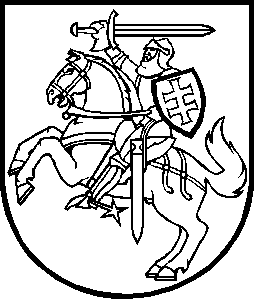 